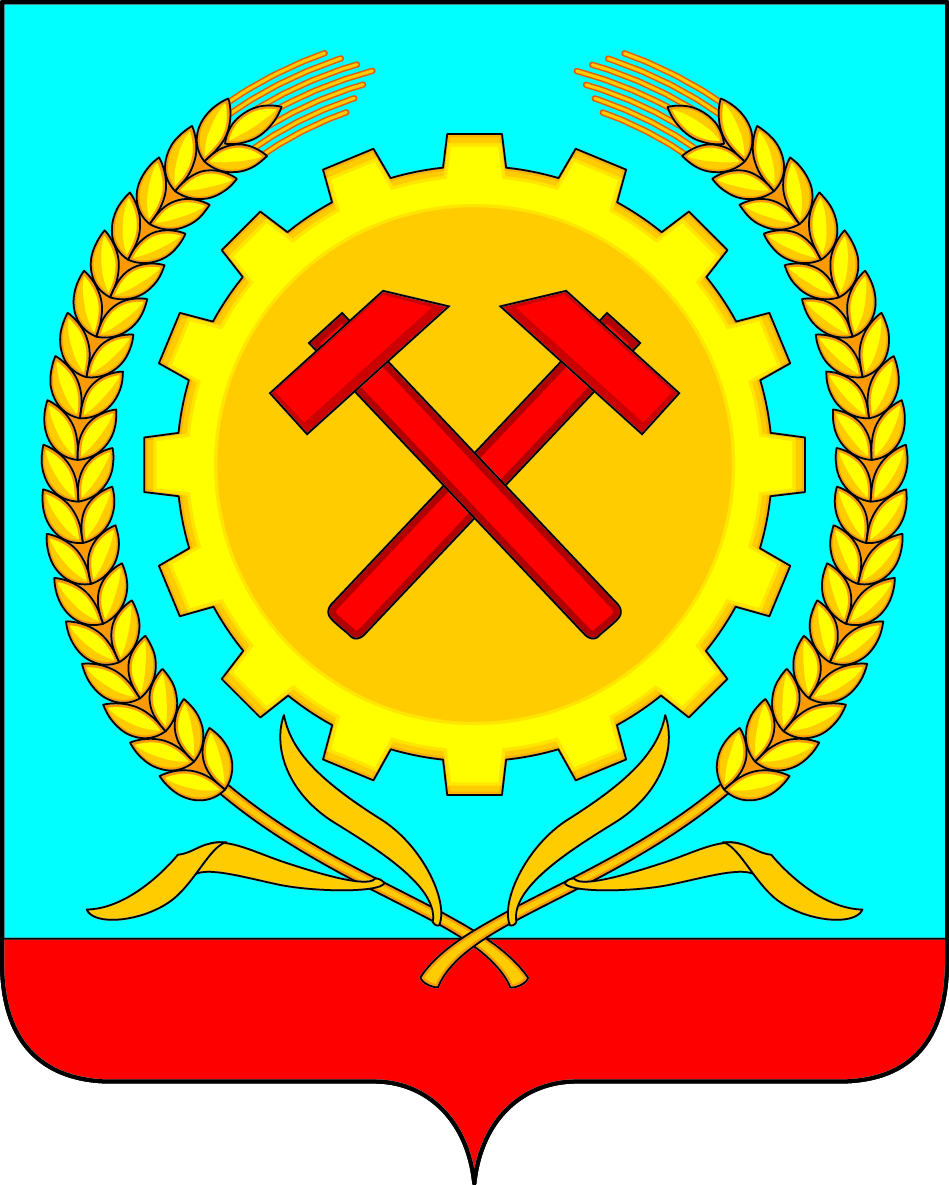 АДМИНИСТРАЦИЯГОРОДСКОГО ПОСЕЛЕНИЯ ГОРОД ПОВОРИНОПОВОРИНСКОГО МУНИЦИПАЛЬНОГО РАЙОНАВОРОНЕЖСКОЙ ОБЛАСТИПОСТАНОВЛЕНИЕ25.10. 2023 г.   № 490В соответствии с Федеральными законами от 06.10.2003 № 131-ФЗ «Об общих принципах организации местного самоуправления в Российской Федерации», от 27.07.2010 № 210-ФЗ «Об организации предоставления государственных и муниципальных услуг»,от 30.12.2020 № 509-ФЗ «О внесении изменений в отдельные законодательные акты Российской Федерации» и постановлением Правительства РФ от 20.07.2021 № 1228 «Об утверждении правил разработки и утверждения административных регламентов предоставления государственных услуг, о внесении изменений в некоторые акты Правительства Российской Федерации и признании утратившими силу некоторых актов и отдельных положений актов Правительства Российской Федерации», Уставом городского  поселения город Поворино Поворинского муниципального района  Воронежской области администрация городского поселения город Поворино Поворинского муниципального района  Воронежской области постановление:1. Утвердить административный регламент по предоставлению Муниципальной услуги «Выдача разрешения на использование земель или земельного участка, которые находятся в муниципальной собственности, без предоставления земельных участков и установления сервитута, публичного сервитута» на территории городского поселения город Поворино Поворинского муниципального района  Воронежской области согласно приложению к настоящему постановлению.2. Признать утратившими силу следующие постановления администрации городского (сельского) поселения муниципального района (городского округа) Воронежской области:- от 28.12.2015г. №520 «Об утверждении административного регламента предоставления Муниципальной услуги «Выдача разрешения на использование земель или земельного участка, находящихся  в муниципальной собственности или государственная собственность на которые не разграничена, без предоставления земельных участков и установления сервитута»;3. Настоящее постановление вступает в силу со дня его официального опубликования. 4. Контроль за исполнением настоящего постановления оставляю за собой.Глава администрации                                                                   М.А.БрагинПриложениек постановлению администрациигородского поселения город Поворино Поворинского муниципального района Воронежской областиот 25.10.2023 г. №490Административный регламент по предоставлению муниципальной услуги «Выдача разрешения на использование земель или земельного участка, которые находятся в муниципальной собственности, без предоставления земельных участков и установления сервитута, публичного сервитута» на территории городского поселения город Поворино Поворинского муниципального района Воронежской областиРаздел I. Общие положенияПредмет регулирования Административного регламентаАдминистративный регламент предоставления Муниципальной услуги регулирует отношения, возникающие в связи с предоставлением администрацией городского (поселения город Поворино Поворинского муниципального района Воронежской области Муниципальной услуги «Выдача разрешения на использование земель или земельного участка, которые находятся в муниципальной собственности, без предоставления земельных участков и установления сервитута, публичного сервитута» (далее – Административный регламент, Муниципальная услуга).Случаи и основания для использования земель или земельных участков, находящихся в муниципальной собственности, без предоставления земельных участков и установления сервитута, публичного сервитута определяются в соответствии со статьей 39.33. Земельного кодекса РФ. Возможные цели обращения:1.1.1. получение разрешения на использование земель или земельного участка, которые находятся в муниципальной собственности и не предоставлены гражданам или юридическим лицам, в целях, указанных в пункте 1 статьи 39.34 Земельного кодекса Российской Федерации (получение разрешения на использование земель)- в целях проведения инженерных изысканий либо капитального или текущего ремонта линейного объекта на срок не более одного года;- в целях строительства временных или вспомогательных сооружений (включая ограждения, бытовки, навесы), складирования строительных и иных материалов, техники для обеспечения строительства, реконструкции линейных объектов федерального, регионального или местного значения на срок их строительства, реконструкции;- в целях осуществления геологического изучения недр на срок действия соответствующей лицензии;- в целях возведения некапитальных строений, сооружений, предназначенных для осуществления товарной аквакультуры (товарного рыбоводства), на срок действия договора пользования рыбоводным участком;- в целях обеспечения судоходства для возведения на береговой полосе в пределах внутренних водных путей некапитальных строений, сооружений.1.1.2. получение разрешения на размещение объектов, виды которых установлены Постановлением Правительства Российской Федерации от 3 декабря 2014 г. № 1300, на землях или земельных участках, которые находятся в муниципальной собственности и не предоставлены гражданам или юридическим лицам (получение разрешения на размещение объектов).1.2. В соответствии с пунктами 2,4 статьи 3.3 Федерального закона от 25.10.2001 № 137-ФЗ «О введении в действие Земельного кодекса Российской Федерации» администрация городского поселения город Поворино Поворинского муниципального района Воронежской области предоставляет муниципальную услугу «Выдача разрешения на использование земель или земельного участка, которые находятся в муниципальной собственности, без предоставления земельных участков и установления сервитута, публичного сервитута» (далее – Муниципальная услуга).Круг ЗаявителейЛицами, имеющими право на получение Муниципальной услуги, являются физические или юридические лица, а также индивидуальные предприниматели (далее – Заявители).С заявлением вправе обратиться представитель Заявителя, полномочия которого должны быть подтверждены доверенностью, оформленной в соответствии с требованиями законодательства Российской Федерации (далее – представитель Заявителя).Муниципальная услуга предоставляется в соответствии с вариантом ее предоставления, соответствующим признакам Заявителя, определенным в результате анкетирования, проводимого Администрацией, а также результата, за предоставлением которого обратился Заявитель. Перечень признаков заявителей, а также комбинации значений признаков, каждая из которых соответствует одному варианту предоставления Муниципальной услуги, приведен в Приложении № 1 к настоящему Административному регламенту. Требования к порядку информирования о предоставлении
Муниципальной услуги3.1. Прием Заявителей по вопросу предоставления Муниципальной услуги осуществляется администрацией городского поселения город Поворино Поворинского муниципального района Воронежской области (далее – Администрация) или в МФЦ.3.2. На официальном сайте Администрации городского поселения город Поворино (http://povorino-r20.gosweb.gosuslugi.ru)* (далее - сайт Администрации) в информационно-коммуникационной сети «Интернет» (далее - сеть Интернет), на ЕПГУ –  федеральной государственной информационной системе «Единый портал государственных и муниципальных услуг (функций)», расположенной в сети Интернет по адресу: www.gosuslugi.ru (далее – Единый портал, ЕПГУ), в информационной системе «Портал Воронежской области в сети Интернет», расположенной в сети Интернет по адресу: www.govvrn.ru (далее –региональный портал, РПГУ) обязательному размещению подлежит следующая справочная информация:место нахождения и график работы Администрации;справочные телефоны Администрации, в том числе номер телефона-автоинформатора;адреса официального сайта, а также электронной почты и (или) формы обратной связи Администрации в сети «Интернет».3.3. Информирование Заявителей по вопросам предоставления Муниципальной услуги осуществляется:а) путем размещения информации на сайте Администрации, ЕПГУ, РПГУ;б) должностным лицом Администрации, ответственным за предоставление Муниципальной услуги, при непосредственном обращении Заявителя в Администрацию;в) путем публикации информационных материалов в средствах массовой информации;г) путем размещения печатных материалов в помещениях Администрации, предназначенных для приема Заявителей, а также иных организаций всех форм собственности по согласованию с указанными организациями, в том числе в МФЦ;д) посредством телефонной и факсимильной связи;е) посредством ответов на обращения Заявителей по вопросу предоставления Муниципальной услуги.3.4. На ЕПГУ, РПГУ и сайте Администрации в целях информирования Заявителей по вопросам предоставления Муниципальной услуги размещается следующая информация:а) исчерпывающий и конкретный перечень документов, необходимых для предоставления Муниципальной услуги, требования к оформлению указанных документов, а также перечень документов, которые Заявитель вправе представить по собственной инициативе;б) перечень лиц, имеющих право на получение Муниципальной услуги;в) срок предоставления Муниципальной услуги;г) результаты предоставления Муниципальной услуги, порядок представления документа, являющегося результатом предоставления Муниципальной услуги;д) исчерпывающий перечень оснований для приостановления или отказа в предоставлении Муниципальной услуги;е) информация о праве на досудебное (внесудебное) обжалование действий (бездействия) и решений, принятых (осуществляемых) в ходе предоставления Муниципальной услуги;ж) формы заявлений (уведомлений, сообщений), используемые при предоставлении Муниципальной услуги.3.5. Информация на ЕПГУ, РПГУ и сайте Администрации о порядке и сроках предоставления Муниципальной услуги предоставляется бесплатно.3.6. На сайте Администрации дополнительно размещаются:а) полные наименования и почтовые адреса Администрации, предоставляющей Муниципальную услугу;б) номера телефонов-автоинформаторов (при наличии), справочные номера телефонов структурных подразделений Администрации, непосредственно предоставляющих Муниципальную услугу;в) режим работы Администрации;г) график работы подразделения, непосредственно предоставляющего Муниципальную услугу;д) выдержки из нормативных правовых актов, содержащих нормы, регулирующие деятельность Администрации по предоставлению Муниципальной услуги;е) перечень лиц, имеющих право на получение Муниципальной услуги;ж) формы заявлений (уведомлений, сообщений), используемые при предоставлении Муниципальной услуги, образцы и инструкции по заполнению;з) порядок и способы предварительной записи на получение Муниципальной услуги;и) текст Административного регламента с приложениями;к) краткое описание порядка предоставления Муниципальной услуги;л) порядок обжалования решений, действий или бездействия должностных лиц Администрации, предоставляющих Муниципальную услугу;м) информация о возможности участия Заявителей в оценке качества предоставления Муниципальной услуги, в том числе в оценке эффективности деятельности руководителя Администрации, а также справочно-информационные материалы, содержащие сведения о порядке и способах проведения оценки.3.7. При информировании о порядке предоставления Муниципальной услуги по телефону должностное лицо Администрации, приняв вызов по телефону представляется, называет должность, наименование структурного подразделения Администрации.Должностное лицо Администрации обязано сообщить Заявителю график приема, точный почтовый адрес Администрации, способ проезда к нему, способы предварительной записи для личного приема, требования к письменному обращению.Информирование по телефону о порядке предоставления Муниципальной услуги осуществляется в соответствии с графиком работы Администрации.Во время разговора должностные лица Администрации произносят слова четко и не прерывают разговор по причине поступления другого звонка.При невозможности ответить на поставленные Заявителем вопросы, телефонный звонок переадресовывается (переводится) на другое должностное лицо Администрации, либо обратившемуся сообщается номер телефона, по которому можно получить необходимую информацию.3.8. При ответах на телефонные звонки и устные обращения по вопросам о порядке предоставления Муниципальной услуги должностным лицом Администрации обратившемуся сообщается следующая информация:а) о перечне лиц, имеющих право на получение Муниципальной услуги;б) о нормативных правовых актах, регулирующих вопросы предоставления Муниципальной услуги (наименование, дата и номер принятия нормативного правового акта);в) о перечне документов, необходимых для получения Муниципальной услуги;г) о сроках предоставления Муниципальной услуги;д) об основаниях для приостановления Муниципальной услуги;е) об основаниях для отказа в предоставлении Муниципальной услуги;ж) о месте размещения на ЕПГУ, РПГУ, сайте Администрации информации по вопросам предоставления Муниципальной услуги.3.9. Информирование о порядке предоставления Муниципальной услуги осуществляется также по единому номеру телефона Контактного центра.3.10 Администрация разрабатывает информационные материалы по порядку предоставления Муниципальной услуги и размещает их на ЕПГУ, РПГУ, сайте Администрации, передает в МФЦ.3.11. Администрация обеспечивает своевременную актуализацию указанных информационных материалов на ЕПГУ, РПГУ, сайте Администрации и контролирует их наличие и актуальность в МФЦ.Состав информации о порядке предоставления Муниципальной услуги, размещаемой в МФЦ, соответствует Стандарту обслуживания Заявителей при организации предоставления государственных и муниципальных услуг в автономном учреждении Воронежской области «Многофункциональный центр предоставления государственных и муниципальных услуг», утвержденному постановлением Правительства Воронежской области 29.12.2017 № 1099.3.12. Доступ к информации о сроках и порядке предоставления Муниципальной услуги осуществляется без выполнения Заявителем каких-либо требований, в том числе без использования программного обеспечения, установка которого на технические средства Заявителя требует заключения лицензионного или иного соглашения с правообладателем программного обеспечения, предусматривающего взимание платы, регистрацию или авторизацию Заявителя, или предоставление им персональных данных.3.13. Консультирование по вопросам предоставления Муниципальной услуги должностными лицами Администрации осуществляется бесплатно.Раздел ii.Стандарт предоставления Муниципальной услугиНаименование Муниципальной услугиВыдача разрешения на использование земель или земельного участка, которые находятся в муниципальной собственности, без предоставления земельных участков и установления сервитута, публичного сервитута.Наименование органа, предоставляющего Муниципальную услугуМуниципальная услуга предоставляется Администрацией городского поселения город Поворино Поворинского муниицпального района Воронежской области (далее – Администрация).Администрация обеспечивает предоставление Муниципальной услуги посредством МФЦ или в электронной форме посредством ЕПГУ,РПГУ, а также в иных формах, по выбору Заявителя, в соответствии с Федеральным законом от 27.07.2010 № 210-ФЗ «Об организации предоставления государственных и муниципальных услуг» (далее – Федеральный закон № 210-ФЗ).МФЦ не вправе принимать решения об отказе в приеме запроса и документов и (или) информации, необходимых для предоставления Муниципальной услуги.Порядок обеспечения личного приема Заявителей в Администрации устанавливается организационно-распорядительным документом Администрации.Администрация не вправе требовать от Заявителя осуществления действий, в том числе согласований, необходимых для получения Муниципальной услуги и связанных с обращением в иные государственные органы или органы местного самоуправления, участвующие в предоставлении муниципальных услуг организации, за исключением получения услуг, включенных в перечень услуг, которые являются необходимыми и обязательными для предоставления органами местного самоуправления муниципальных услуг и предоставляются организациями, участвующими в предоставлении муниципальных услуг, утвержденным решением Совета народных депутатов городского поселения город Поворино Поворинского муниципального района Воронежской области от 25.12.2015г. №155 «Об утверждении перечня услуг, которые являются необходимыми и обязательными для предоставления администрацией городского поселения город Поворино Поворинского муниципального района Воронежской области и предоставляются организациями, участвующими в предоставлении муниципальных услуг». Результат предоставления Муниципальной услугиРезультатом предоставления услуги является:разрешение Администрации на использование земель или земельных участков, находящихся в муниципальной собственности, без предоставления земельных участков и установления сервитута, публичного сервитута по форме согласно Приложению № 2 к настоящему Административному регламенту;разрешение Администрации на размещение объекта на земельном участке или части земельного участка, находящихся в муниципальной собственности, по форме согласно Приложению № 3 к настоящему Административному регламенту;решение об отказе в предоставлении Муниципальной услуги по форме согласно Приложению № 4 к настоящему Административному регламенту;решение об исправлении допущенных опечаток и ошибок в выданных в результате предоставления Муниципальной услуги документах либо уведомление об отсутствии таких опечаток и (или) ошибок;решение о выдаче дубликата разрешения Администрации на использование земель или земельных участков, находящихся в муниципальной собственности, без предоставления земельных участков и установления сервитута, публичного сервитута, разрешения Администрации на размещение объекта на землях, земельном участке или части земельного участка, находящихся муниципальной собственности.6.2. Администрация направляет (выдает) результат предоставления Муниципальной услуги Заявителю способом, указанным в заявлении. 6.3. В случае выбора Заявителем в заявлении способа получения лично в многофункциональном центре такое решение направляется в многофункциональный центр.6.4. Результат предоставления Муниципальной услуги направляется Заявителю одним из следующих способов:1. Посредством почтового отправления;2. В личный кабинет Заявителя на ЕПГУ, РПГУ;3. В МФЦ;4. Лично Заявителю либо его уполномоченному представителю в Администрации.6.5.	Формирование реестровой записи в качестве результата предоставления Муниципальной услуги не предусмотрено. 6.6. Состав реквизитов документа, содержащего решение о предоставлении муниципальной услуги: - регистрационный номер; - дата регистрации;- подпись должностного лица, уполномоченного на подписание результата предоставления Муниципальной услуги.Срок предоставления Муниципальной услугиСрок предоставления Муниципальной услуги составляет 30 дней со дня поступления заявления и документов (в случае обращения о размещении объектов в целях, предусмотренных пунктом 1 статьи 39.34 Земельного кодекса РФ – 25 дней).7.2. Срок предоставления Муниципальной услуги исчисляется со дня регистрации заявления и документов в Администрации, на ЕПГУ, РПГУ, в МФЦ.7.3. Максимальные сроки предоставления Муниципальной услуги  для каждого варианта предоставления Муниципальной услуги приведены в содержащих описания таких вариантов подразделах Административного регламента. Правовые основания предоставления Муниципальной услугиОсновными нормативными правовыми актами, регулирующими предоставление Муниципальной услуги, являются:- Градостроительный кодекс Российской Федерации от 29.12.2004 г. № 190-ФЗ;- Гражданский кодекс Российской Федерации от 30.12.2004, № 290;- Земельный кодекс Российской Федерации от 29.10.2001, № 44;- Федеральный закон от 27.07.2010 г. № 210-ФЗ «Об организации предоставления государственных и муниципальных услуг»;- Федеральный закон от 06.04.2011 г.  № 63-ФЗ «Об электронной подписи»;- Федеральный закон от 06.10.2003 г. № 131-ФЗ «Об общих принципах организации местного самоуправления в Российской Федерации»;- Постановление Правительства Российской Федерации от 27.11.2014 № 1244 "Об утверждении Правил выдачи разрешения на использование земель или земельного участка, находящихся в государственной или муниципальной собственности";- Приказ Росреестра от 19.04.2022 № П/0148 "Об утверждении требований к подготовке схемы расположения земельного участка или земельных участков на кадастровом плане территории и формату схемы расположения земельного участка или земельных участков на кадастровом плане территории при подготовке схемы расположения земельного участка или земельных участков на кадастровом плане территории в форме электронного документа, формы схемы расположения земельного участка или земельных участков на кадастровом плане территории, подготовка которой осуществляется в форме документа на бумажном носителе"- Закон Воронежской области от 13.05.2008 № 25-ОЗ "О регулировании земельных отношений на территории Воронежской области";- Приказ департамента имущественных и земельных отношений Воронежской области от 02.07.2015 № 1111 "Об утверждении Положения о порядке и условиях использования земель или земельных участков, находящихся в государственной или муниципальной собственности, с целью размещения объектов, без предоставления земельных участков и установления сервитутов";- иными действующими в данной сфере нормативными правовыми актами.Перечень нормативных правовых актов, в соответствии с которыми осуществляется предоставление Муниципальной услуги (с указанием их реквизитов и источников официального опубликования), размещен на сайте Администрации в подразделе «Административные регламенты по предоставлению муниципальных услуг» раздела «Муниципальные услуги»* по адресу http:// povorino-r20.gosweb.gosuslugi.ru.Исчерпывающий перечень документов, необходимых для предоставления
Муниципальной услуги, подлежащих представлению заявителемИсчерпывающий перечень документов, необходимых для предоставления разрешения Администрации на использование земель или земельных участков, находящихся в муниципальной собственности, без предоставления земельных участков и установления сервитута, публичного сервитута:В случае обращения с заявлением об использовании земель или земельных участков в целях, предусмотренных пунктом 1 статьи 39.34 Земельного кодекса РФ:а) заявление о предоставлении Муниципальной услуги, содержащее следующие сведения:- фамилия, имя и (при наличии) отчество, место жительства Заявителя и реквизиты документа, удостоверяющего его личность, - в случае, если заявление подается физическим лицом;- наименование, место нахождения, организационно-правовая форма и сведения о государственной регистрации Заявителя в Едином государственном реестре юридических лиц - в случае, если заявление подается юридическим лицом;- фамилия, имя и (при наличии) отчество представителя Заявителя и реквизиты документа, подтверждающего его полномочия, - в случае, если заявление подается представителем Заявителя;- почтовый адрес, адрес электронной почты, номер телефона для связи с заявителем или представителем заявителя;- предполагаемые цели использования земель или земельного участка в соответствии с пунктом 1 статьи 39.34 Земельного кодекса Российской Федерации;- кадастровый номер земельного участка - в случае, если планируется использование всего земельного участка или его части;- срок использования земель или земельного участка (в пределах сроков, установленных пунктом 1 статьи 39.34 Земельного кодекса Российской Федерации);- информация о необходимости осуществления рубок деревьев, кустарников, расположенных в границах земельного участка, части земельного участка или земель из состава земель населенных пунктов, предоставленных для обеспечения обороны и безопасности, земель промышленности, энергетики, транспорта, связи, радиовещания, телевидения, информатики, земель для обеспечения космической деятельности, земель обороны, безопасности и земель иного специального назначения (за исключением земель, указанных в пункте 3 части 2 статьи 23 Лесного кодекса Российской Федерации), в отношении которых подано заявление, - в случае такой необходимости;б) копии документов, удостоверяющих личность Заявителя и представителя Заявителя, и документа, подтверждающего полномочия представителя Заявителя, в случае, если заявление подается представителем Заявителя;в) схема границ предполагаемых к использованию земель или части земельного участка на кадастровом плане территории с указанием координат характерных точек границ территории - в случае, если планируется использовать земли или часть земельного участка (с использованием системы координат, применяемой при ведении Единого государственного реестра недвижимости).В случае обращения с заявлением о размещении объектов в целях, предусмотренных пунктом 1 статьи 39.36 Земельного кодекса РФ:а) заявление о предоставлении Муниципальной услуги, содержащее следующие сведения:- фамилия, имя и (при наличии) отчество, место жительства Заявителя и реквизиты документа, удостоверяющего его личность, - в случае, если заявление подается физическим лицом;- наименование, место нахождения, организационно-правовая форма и сведения о государственной регистрации Заявителя в Едином государственном реестре юридических лиц - в случае, если заявление подается юридическим лицом;- фамилия, имя и (при наличии) отчество представителя Заявителя и реквизиты документа, подтверждающего его полномочия, - в случае, если заявление подается представителем Заявителя;- почтовый адрес, адрес электронной почты, номер телефона для связи с заявителем или представителем заявителя;- адресные ориентиры земель или земельного участка, его площадь;- кадастровый номер земельного участка – в случае, если планируется использование всего земельного участка или его части;- цель использования земель или земельного участка в соответствии с Постановлением Правительства РФ от 03.12.2014 № 1300;- срок использования земель или земельного участка; б) копии документов, удостоверяющих личность Заявителя и представителя Заявителя, и документа, подтверждающие полномочия представителя Заявителя, в случае, если заявление подается представителем Заявителя;в) схема расположения предполагаемых к использованию земель или части земельного участка на кадастровом плане территории, подготовленная в соответствии с Приказом Росреестра от 19.04.2022 № П/0148 «Об утверждении требований к подготовке схемы расположения земельного участка или земельных участков на кадастровом плане территории и формату схемы расположения земельного участка или земельных участков на кадастровом плане территории при подготовке схемы расположения земельного участка или земельных участков на кадастровом плане территории в форме электронного документа, формы схемы расположения земельного участка или земельных участков на кадастровом плане территории, подготовка которой осуществляется в форме документа на бумажном носителе»;г) копии документов, подтверждающих право собственности или иное право заявителя на существующий основной земельный участок (в случае размещения элементов благоустройства территории, в том числе малых архитектурных форм), копии документов, подтверждающих право собственности или иное право заявителя на объект капитального строительства, копию договора на размещение нестационарного торгового объекта с приложением копии утвержденного акта приемочной комиссии, подтверждающего соответствие размещенного нестационарного торгового объекта требованиям, указанным в договоре на размещение нестационарного торгового объекта (если права на объект недвижимости не зарегистрированы в Едином государственном реестре недвижимости (далее – ЕГРН);д) документы, подтверждающие отнесение Объекта к видам Объектов, установленных Постановлением Правительства Российской Федерации от 3 декабря 2014 года № 1300;е) схема расположения предполагаемых к использованию земель или земельного участка на кадастровом плане территории, подготовленная в соответствии с Приказом Росреестра № П/0148, в случае использования земель или земельного участка для размещения элементов благоустройства территории в целях расположения мест (площадок) для размещения твердых коммунальных отходов, согласованная с органом местного самоуправления, уполномоченным на ведение реестра места (площадки) накопления твердых коммунальных отходов;ж) письмо органа архитектуры по месту расположения земельных участков, содержащее информацию о возможности/невозможности использования земель или земельного участка как самостоятельного для строительства объектов капитального строительства и соблюдении требований санитарно-эпидемиологического надзора, пожарной безопасности, экологического надзора и иных требований, установленных действующим законодательством, в случае использования земель заинтересованными лицами с целью размещения Объектов, указанных в пунктах 1 - 3, 5 - 7 Перечня видов объектов, размещение которых может осуществляться на землях или земельных участках, находящихся в государственной или муниципальной собственности, без предоставления земельных участков и установления сервитутов, утвержденного Постановлением Правительства Российской Федерации от 3 декабря 2014 года № 1300;з) архитектурное решение (летнего кафе), согласованное органом местного самоуправления по месту расположения объекта, или эскиз типового размещения временной организации быстрого обслуживания (летнего кафе) при использовании земель или земельного участка для размещения элементов благоустройства территории в целях расположения временных сооружений или временных конструкций, предназначенных для оказания услуг по организации общественного питания;и) типовое архитектурное решение, выполненное в соответствии с требованиями, установленными нормативным правовым актом органа местного самоуправления  по месту расположения Объекта, при использовании земель или земельного участка для размещения линии связи, линейно-кабельных сооружений связи и иных сооружений связи в целях расположения вышек сотовой связи и опор двойного назначения.Заявитель или его представитель представляет в Администрацию Заявление о предоставлении Муниципальной услуги, а также прилагаемые к нему документы одним из следующих способов:на бумажном носителе посредством личного обращения в Администрацию либо в МФЦ;на бумажном носителе посредством почтового отправления с уведомлением о вручении;в электронной форме посредством ЕПГУ, РПГУ.В случае направления Заявления о предоставлении Муниципальной услуги и прилагаемых к ним документов посредством ЕПГУ, РПГУ Заявитель или его представитель, прошедшие процедуры регистрации, идентификации и аутентификации с использованием федеральной государственной информационной системы «Единая система идентификации и аутентификации в инфраструктуре, обеспечивающей информационно-технологическое взаимодействие информационных систем, используемых для предоставления государственных и муниципальных услуг в электронной форме» (далее - ЕСИА) или иных государственных информационных систем, если такие государственные информационные системы в установленном Правительством Российской Федерации порядке обеспечивают взаимодействие с ЕСИА, при условии совпадения сведений о физическом лице в указанных информационных системах, заполняют формы указанных уведомлений с использованием интерактивной формы в электронном виде.Заявление о предоставлении Муниципальной услуги направляется заявителем или его представителем вместе с прикрепленными электронными документами, указанными в подпунктах 9.1., 9.2. настоящего пункта. Заявление о предоставлении Муниципальной услуги подписывается Заявителем или его представителем, уполномоченным на подписание таких уведомлений, простой электронной подписью, либо усиленной квалифицированной электронной подписью, либо усиленной неквалифицированной подписью, в соответствии с требованиями действующего законодательства об организации предоставления государственных и муниципальных услуг. Исчерпывающий перечень документов, необходимых для предоставления Муниципальной услуги, которые находятся в распоряжении органов государственной власти, органов местного самоуправления, подведомственных организаций, которые заявитель вправе представитьДокументы, получаемые Администрацией с использованием межведомственного информационного взаимодействия, которые Заявитель вправе представить:сведения из Единого государственного реестра недвижимости об основных характеристиках и зарегистрированных правах на земельный участок, об объекте недвижимости (запрашивается в Федеральной службе государственной регистрации, кадастра и картографии);сведения из Единого государственного реестра юридических лиц (запрашивается в Федеральной налоговой службе Российской Федерации в случае обращения юридического лица);сведения из Единого государственного реестра индивидуальных предпринимателей (запрашивается в Федеральной налоговой службе Российской Федерации для подтверждения регистрации индивидуального предпринимателя на территории Российской Федерации);копия лицензии, удостоверяющей право проведения работ по геологическому изучению недр (запрашивается в Федеральном агентстве по недропользованию);иные документы, подтверждающие основания для использования земель или земельного участка (в случае обращения с заявлением в целях, указанных в пункте 1 статьи 39.34 Земельного кодекса РФ). 10.2.  Запрещается требовать от Заявителя:- представления документов и информации или осуществления действий, представление или осуществление которых не предусмотрено нормативными правовыми актами Российской Федерации и Воронежской области, муниципальными правовыми актами, регулирующими отношения, возникающие в связи с предоставлением Муниципальной услуги; - представления документов и информации, которые в соответствии с нормативными правовыми актами Российской Федерации и Воронежской области, муниципальными правовыми актами администрации городского поселения город Поворино находятся в распоряжении органов, предоставляющих Муниципальную услугу, государственных органов, органов местного самоуправления и (или) подведомственных государственным органам и органам местного самоуправления организаций, участвующих в предоставлении муниципальных услуг, за исключением документов, указанных в части 6 статьи 7 Федерального закона от 27 июля 2010 года № 210-ФЗ «Об организации предоставления государственных и муниципальных услуг»;- осуществления действий, в том числе согласований, необходимых для получения Муниципальной услуги и связанных с обращением в иные государственные органы, органы местного самоуправления, организации, за исключением получения услуг и получения документов и информации, предоставляемых в результате предоставления таких услуг, включенных в перечни, указанные в части 1 статьи 9 Федерального закона от 27.07.2010 № 210-ФЗ «Об организации предоставления государственных и муниципальных услуг»;- представления документов и информации, отсутствие и (или) недостоверность которых не указывались при первоначальном отказе в приеме документов, необходимых для предоставления Муниципальной услуги, либо в предоставлении Муниципальной услуги, за исключением следующих случаев:а) изменение требований нормативных правовых актов, касающихся предоставления Муниципальной услуги, после первоначальной подачи заявления о предоставлении Муниципальной услуги;б) наличие ошибок в заявлении о предоставлении Муниципальной услуги и документах, поданных Заявителем после первоначального отказа в приеме документов, необходимых для предоставления Муниципальной услуги, либо в предоставлении Муниципальной услуги и не включенных в представленный ранее комплект документов;в) истечение срока действия документов или изменение информации после первоначального отказа в приеме документов, необходимых для предоставления Муниципальной услуги, либо в предоставлении Муниципальной услуги;г) выявление документально подтвержденного факта (признаков) ошибочного или противоправного действия (бездействия) должностного лица Администрации, муниципального служащего, работника МФЦ, работника организации, предусмотренной частью 1.1 статьи 16 Федерального закона от 27.07.2010 № 210-ФЗ «Об организации предоставления государственных и муниципальных услуг» (далее – привлекаемых организации), при первоначальном отказе в приеме документов, необходимых для предоставления Муниципальной услуги, либо в предоставлении Муниципальной услуги, о чем в письменном виде за подписью должностного лица Администрации, руководителя МФЦ при первоначальном отказе в приеме документов, необходимых для предоставления Муниципальной услуги, либо руководителя организации, предусмотренной частью 1.1 статьи 16 Федерального закона от 27.07.2010 № 210-ФЗ «Об организации предоставления государственных и муниципальных услуг», уведомляется Заявитель, а также приносятся извинения за доставленные неудобства;д) предоставления на бумажном носителе документов и информации, электронные образы которых ранее были заверены в соответствии с пунктом 7.2 части 1 статьи 16 Федерального закона от 27.07.2010 № 210-ФЗ «Об организации предоставления государственных и муниципальных услуг», за исключением случаев, если нанесение отметок на такие документы либо их изъятие является необходимым условием предоставления Муниципальной услуги, и иных случаев, установленных федеральными законами.10.3. Документы, указанные в пункте в пп.10.1. настоящего пункта могут быть представлены Заявителем самостоятельно по собственной инициативе. Непредставление Заявителем указанных документов не является основанием для отказа Заявителю в предоставлении Муниципальной услуги.Исчерпывающий перечень оснований для отказа в приеме документов, необходимых для предоставления Муниципальной услуги11.1. Исчерпывающий перечень оснований для отказа в приеме документов, необходимых для предоставления Муниципальной услуги являются: 11.1.1. Заявление подано в орган местного самоуправления, в полномочия которого не входит предоставление Муниципальной услуги;11.1.2. Представленные документы или сведения утратили силу на момент обращения за услугой (документ, удостоверяющий личность, документ, удостоверяющий полномочия представителя Заявителя, в случае обращения за предоставлением услуги указанным лицом);11.1.3. Предоставленные Заявителем документы содержат подчистки и исправления текста, не заверенные в порядке, установленном законодательством Российской Федерации;11.1.4. Документы содержат повреждения, наличие которых не позволяет в полном объеме использовать информацию и сведения, содержащиеся в документах для предоставления услуги;11.1.5. Неполное заполнение полей в форме заявления, в том числе в интерактивной форме заявления на ЕПГУ, РПГУ;11.1.6. Заявление подано лицом, не имеющим полномочий представлять интересы Заявителя;11.1.7. Несоблюдение установленных статьей 11 Федерального закона от 06 апреля 2011 года № 63-ФЗ «Об электронной подписи» условий признания действительности усиленной квалифицированной электронной подписи. 11.2. Решение об отказе в приеме документов по основаниям, указанным в пункте 11.1., оформляется по форме согласно Приложению № 5 к настоящему Административному регламенту.11.3. Решение об отказе в приеме документов направляется Заявителю способом, определенным Заявителем в заявлении о предоставлении Муниципальной услуги, не позднее рабочего для, следующего за днем получения заявления, либо выдается в день личного обращения в Администрацию.11.4. Отказ в приеме документов не препятствует повторному обращению Заявителя за получением Муниципальной услуги.Исчерпывающий перечень оснований для приостановления или отказа в предоставлении Муниципальной услугиОснований для приостановления предоставления Муниципальной услуги не предусмотрено.Решение об отказе в выдаче разрешения Администрации на использование земель или земельных участков, находящихся в муниципальной собственности, без предоставления земельных участков и установления сервитута, публичного сервитута, в случае подачи заявления в целях, установленных пунктом 1 статьи 39.34 Земельного кодекса РФ, принимается в случае, если:12.2.1. заявление подано с нарушением требований, установленных пунктом 9.1. настоящего Административного регламента;в заявлении указаны цели использования земель или земельного участка или объекты, предполагаемые к размещению, не предусмотренные пунктом 1 статьи 39.34 Земельного кодекса Российской Федерации;земельный участок, на использование которого испрашивается разрешение, предоставлен физическому или юридическому лицу.Решение об отказе в выдаче разрешения Администрации на размещение объекта на землях, земельном участке или части земельного участка, находящихся в муниципальной собственности в случае подачи заявления в целях, установленных статьей 39.36 Земельного кодекса РФ, принимается в случае, если:заявление подано с нарушением требований, установленных пунктом 9.2  настоящего Административного регламента;в заявлении указаны предполагаемые к размещению объекты (объект), не предусмотренные Постановлением Правительства Российской Федерации от 3 декабря 2014 года № 1300;в заявлении указана цель использования земель или земельного участка, не соответствующая назначению объекта;земельный участок, на котором предполагается размещение объектов, уже предоставлен на определенном праве физическому или юридическому лицу;в отношении испрашиваемого для использования с целью размещения объектов земельного участка Администрацией другому физическому или юридическому лицу уже выдано разрешение;размещение объекта приведет к невозможности использования земельного участка в соответствии с его разрешенным использованием;размещаемые объекты не соответствуют утвержденным документам территориального планирования;при обращении с заявлением о выдаче разрешения на размещение элементов благоустройства территории, в том числе малых архитектурных форм, не соблюдены следующие условия:- испрашиваемый для использования земельный участок не может быть использован как самостоятельный для строительства объектов капитального строительства, что должно быть подтверждено соответствующей информацией органа архитектуры по месту расположения земельных участков;- цель использования земель или земельных участков соответствует назначению объекта, установленному Постановлением Правительства Российской Федерации от 3 декабря 2014 года №1300;- размещаемые объекты не должны ухудшать экологическую обстановку и качественные характеристики земель или земельного участка;- внешний вид размещаемых объектов должен быть согласован с органом местного самоуправления по месту расположения объекта (при использовании земель или земельного участка с целью размещения временных сооружений или временных конструкций, предназначенных для оказания услуг по организации общественного питания);- при использовании земель или земельного участка должны быть соблюдены требования санитарно-эпидемиологического надзора, пожарной безопасности, экологического надзора и иные требования, установленные действующим законодательством.12.4. Основанием для отказа в исправлении допущенных опечаток и (или) ошибок в выданных документах является отсутствие опечаток и (или) ошибок. 12.5. Основанием для отказа в выдаче дубликата документа является обращение лица, не являющегося Заявителем (его представителем). 13.	Размер платы, взимаемой с Заявителя при предоставлении Муниципальной услуги и способы ее взиманияМуниципальная услуга предоставляется бесплатно. Максимальный срок ожидания в очереди при подаче Заявителем запроса о предоставлении Муниципальной услуги и при получении результата предоставления Муниципальной услуги Максимальный срок ожидания в очереди при личной подаче Заявления и при получении результата предоставления Муниципальной услуги не должен превышать 15 минут. Срок регистрации запроса Заявителя о предоставлении                                             Муниципальной услугиЗапрос Заявителя о предоставлении Муниципальной услуги подлежит регистрации в день его поступления. В случае поступления заявления в выходной (праздничный) день, его регистрация осуществляется в первый следующий за ним рабочий день.  Требования к помещениям, в которых предоставляется Муниципальная услуга16.1. Местоположение административных зданий, в которых осуществляется прием заявлений и документов, необходимых для предоставления Муниципальной услуги, а также выдача результатов предоставления Муниципальной услуги, должно обеспечивать удобство для граждан с точки зрения пешеходной доступности от остановок общественного транспорта.16.2. В случае, если имеется возможность организации стоянки (парковки) возле здания (строения), в котором размещено помещение приема и выдачи документов, организовывается стоянка (парковка) для личного автомобильного транспорта Заявителей.16.3. Для парковки специальных автотранспортных средств инвалидов на стоянке (парковке) выделяется не менее 10% мест (но не менее одного места) для бесплатной парковки транспортных средств, управляемых инвалидами I, II групп, а также инвалидами III группы в порядке, установленном Правительством Российской Федерации, и транспортных средств, перевозящих таких инвалидов и (или) детей-инвалидов.16.4. В целях обеспечения беспрепятственного доступа Заявителей, в том числе передвигающихся на инвалидных колясках, вход в здание и помещения, в которых  предоставляется Муниципальная услуга, оборудуются пандусами, поручнями, тактильными (контрастными) предупреждающими элементами, иными специальными  приспособлениями, позволяющими обеспечить беспрепятственный доступ и передвижение инвалидов, в соответствии с законодательством Российской Федерации о социальной защите инвалидов.16.5. Центральный вход в здание Администрации должен быть оборудован информационной табличкой (вывеской), содержащей информацию:наименование;местонахождение и юридический адрес;режим работы;график приема;номера телефонов для справок.16.6. Помещения, в которых предоставляется Муниципальная услуга, должны соответствовать санитарно-эпидемиологическим правилам и нормативам.16.7.Помещения, в которых предоставляется Муниципальная услуга, оснащаются:противопожарной системой и средствами пожаротушения;системой оповещения о возникновении чрезвычайной ситуации;средствами оказания первой медицинской помощи;туалетными комнатами для посетителей.16.8. Зал ожидания Заявителей оборудуется стульями, скамьями, количество которых определяется исходя из фактической нагрузки и возможностей для их размещения в помещении, а также информационными стендами.16.9. Тексты материалов, размещенных на информационном стенде, печатаются удобным для чтения шрифтом, без исправлений, с выделением наиболее важных мест полужирным шрифтом.16.10. Места для заполнения заявлений оборудуются стульями, столами (стойками), бланками заявлений, письменными принадлежностями.16.11. Места приема Заявителей оборудуются информационными табличками (вывесками) с указанием:номера кабинета и наименования отдела;фамилии, имени и отчества (последнее – при наличии), должности ответственного лица за прием документов;графика приема Заявителей.16.12. Рабочее место каждого ответственного лица за прием документов, должно быть оборудовано персональным компьютером с возможностью доступа к необходимым информационным базам данных, печатающим устройством (принтером) и копирующим устройством.16.13. Лицо, ответственное за прием документов, должно иметь настольную табличку с указанием фамилии, имени, отчества (при наличии) и должности.16.14. При предоставлении Муниципальной услуги инвалидам обеспечиваются гарантии, предусмотренные Федеральным законом от 24.11.1995 № 181-ФЗ «О социальной защите инвалидов в Российской Федерации». Показатели качества и доступности Муниципальной услуги17.1. Оценка доступности и качества предоставления Муниципальной услуги должна осуществляться по следующим показателям:а) наличие полной и понятной информации о порядке, сроках и ходе предоставления Муниципальной услуги в информационно-телекоммуникационных сетях общего пользования (в том числе в сети «Интернет»), средствах массовой информации;б) возможность выбора Заявителем форм предоставления Муниципальной услуги;в) возможность обращения за получением Муниципальной услуги в МФЦ, в том числе в форме оказания консультационной и организационно-технической поддержки Заявителей при подаче ими запросов на предоставление Муниципальной услуги в электронной форме с использованием ЕПГУ, РПГУ;г) возможность обращения за получением Муниципальной услуги в электронной форме, в том числе с использованием ЕПГУ, РПГУ, электронной почты Администрации;д) доступность обращения за предоставлением Муниципальной услуги, в том числе для маломобильных групп населения;е) соблюдения установленного времени ожидания в очереди при подаче заявления и при получении результата предоставления Муниципальной услуги;ж) соблюдение сроков предоставления Муниципальной услуги и сроков выполнения административных процедур при предоставлении Муниципальной услуги;з) отсутствие обоснованных жалоб со стороны граждан по результатам предоставления Муниципальной услуги, в том числе с использованием ЕПГУ, РПГУ;и) предоставление возможности подачи заявления и документов (содержащихся в них сведений), необходимых для предоставления Муниципальной услуги, в форме электронного документа, в том числе с использованием ЕПГУ, РПГУ, электронной почты Администрации;к) предоставление возможности получения информации о ходе предоставления Муниципальной услуги, в том числе с использованием ЕПГУ, РПГУ, электронной почты Администрации.17.2. В целях предоставления Муниципальной услуги, консультаций и информирования о ходе предоставления Муниципальной услуги осуществляется прием Заявителей по предварительной записи. Запись на прием проводится при личном обращении гражданина или с использованием средств телефонной связи, а также через сеть Интернет, в том числе через сайт Администрации.Предоставление Муниципальной услуги осуществляется в электронной форме без взаимодействия Заявителя с должностными лицами Администрации, в том числе с использованием ЕПГУ, РПГУ.Для возможности подачи заявления о предоставлении Муниципальной услуги через ЕПГУ, РПГУ Заявитель должен быть зарегистрирован в единой системе идентификации и аутентификации.  Иные требования к предоставлению Муниципальной услуги, в том числе учитывающие особенности предоставления Муниципальной услуги в многофункциональных центрах и особенности предоставления Муниципальной услуги в электронной формеУслуг, необходимых и обязательных для предоставления данной Муниципальной услуги, не имеется. При предоставлении Муниципальной услуги посредством ЕПГУ, РПГУ заявителю обеспечиваются права и гарантии, предусмотренные Постановлением Правительства Российской Федерации от 26.03.2016 № 236 «О требованиях к предоставлению в электронной форме государственных и муниципальных услуг».18.2. Заявитель или его представитель авторизуется на ЕПГУ, РПГУ посредством подтвержденной учетной записи в ЕСИА, заполняет заявление о предоставлении Муниципальной услуги с использованием интерактивной формы в электронном виде, в которой обеспечивается автозаполнение с использованием сведений, полученных из цифрового профиля ЕСИА или витрин данных. В случае невозможности автозаполнения отдельных полей с использованием ЕСИА или витрин данных заявитель вносит необходимые сведения в интерактивную форму вручную.При выявлении некорректно заполненного поля электронной формы заявления Заявитель уведомляется о характере выявленной ошибки и порядке ее устранения посредством информационного сообщения непосредственно в электронной форме заявления.18.3. Интерактивная форма должна содержать опросную систему для определения индивидуального набора документов и сведений, обязательных для предоставления заявителем в целях получения Муниципальной услуги.18.4. Заполненное заявление о предоставлении Муниципальной услуги отправляется заявителем вместе с прикрепленными электронными образами документов, необходимыми для предоставления Муниципальной услуги, в Администрацию. При авторизации в ЕСИА заявление о предоставлении Муниципальной услуги считается подписанным простой электронной подписью Заявителя, его представителя, уполномоченного на подписание заявления.18.5. Результат предоставления Муниципальной услуги, направляются Заявителю, его представителю в личный кабинет на ЕПГУ, РПГУ, на электронную почту в форме электронного документа, подписанного усиленной квалифицированной электронной подписью уполномоченного должностного лица Администрации. В случае направления заявления посредством ЕПГУ, РПГУ результат предоставления Муниципальной услуги также может быть выдан заявителю на бумажном носителе в МФЦ, в Администрации.Получение заявления подтверждается Администрацией, путем направления Заявителю уведомления, содержащего его входящий регистрационный номер, дату его получения Администрацией, а также перечень наименований файлов, представленных в форме электронных документов, с указанием их объема. Уведомление о получении заявления направляется Заявителю в виде сообщения на указанный им адрес электронной почты не позднее рабочего дня, следующего за днем поступления ходатайства об изъятии в Администрацию. 18.6. Требования к форматам заявлений и иных документов, представляемых в форме электронных документов, необходимых для предоставления Муниципальной услуги:Электронные документы представляются в следующих форматах:а) xml - для документов, в отношении которых утверждены формы и требования по формированию электронных документов в виде файлов в формате xml;б) doc, docx, odt - для документов с текстовым содержанием, не включающим формулы;в) pdf, jpg, jpeg, png, bmp, tiff - для документов с текстовым содержанием, в том числе включающих формулы и (или) графические изображения, а также документов с графическим содержанием;г) zip, rar для сжатых документов в один файл;д) sig для открепленной усиленной квалифицированной электронной подписи.18.7. Допускается формирование электронного документа путем сканирования непосредственно с оригинала документа (использование копий не допускается), которое осуществляется с сохранением ориентации оригинала документа в разрешении 300-500 dpi (масштаб 1:1) с использованием следующих режимов:а) «черно-белый» (при отсутствии в документе графических изображений и (или) цветного текста);«оттенки серого» (при наличии в документе графических изображений, отличных от цветного графического изображения);б) «цветной» или «режим полной цветопередачи» (при наличии в документе цветных графических изображений либо цветного текста);в) сохранением всех аутентичных признаков подлинности, а именно: графической подписи лица, печати, углового штампа бланка;количество файлов должно соответствовать количеству документов, каждый из которых содержит текстовую и (или) графическую информацию.18.8. Электронные документы должны обеспечивать:а) возможность идентифицировать документ и количество листов в документе;б) возможность поиска по текстовому содержанию документа и возможность копирования текста (за исключением случаев, когда текст является частью графического изображения);в) содержать оглавление, соответствующее их смыслу и содержанию;г) для документов, содержащих структурированные по частям, главам, разделам (подразделам) данные и закладки, обеспечивающие переходы по оглавлению и (или) к содержащимся в тексте рисункам и таблицам.18.9. Документы, подлежащие представлению в форматах xls, xlIsxили ods, формируются в виде отдельного электронного документа.18.10. Информационными системами, используемыми для предоставления Муниципальной услуги, являются: а) информационная система Воронежской области «Портал Воронежской области в сети Интернет»;б) федеральная государственная информационная система «Единый портал государственных и муниципальных услуг (функций)»;в) федеральная государственная информационная система «Единая система идентификации и аутентификации в инфраструктуре, обеспечивающей информационно-технологическое взаимодействие информационных систем, используемых для предоставления государственных и муниципальных услуг в электронной форме». 18.11. Предоставление Муниципальной услуги по экстерриториальному принципу осуществляется в части обеспечения возможности подачи заявлений посредством ЕПГУ, РПГУ и получения результата Муниципальной услуги в МФЦ.Многофункциональный центр осуществляет:Информирование Заявителей о порядке предоставления Муниципальной услуги в многофункциональном центре, по иным вопросам, связанным с предоставлением Муниципальной услуги, а также консультирование Заявителей о порядке предоставления Муниципальной услуги в многофункциональном центре;Выдачу Заявителю результата предоставления Муниципальной услуги, на бумажном носителе.18.13. В соответствии с частью 1.1 статьи 16 Федерального закона № 210-ФЗ для реализации своих функций многофункциональные центры вправе привлекать иные организации. 18.14. При личном обращении работник многофункционального центра подробно информирует Заявителей по интересующим их вопросам в вежливой корректной форме с использованием официально-делового стиля речи. Рекомендуемое время предоставления консультации – не более 15 минут, время ожидания в очереди в секторе информирования для получения информации о муниципальных услугах не может превышать 15 минут.18.15. Индивидуальное устное консультирование при обращении Заявителя по телефону работник многофункционального центра осуществляет не более 10 минут.18.16.  При наличии в заявлении указания о выдаче результатов оказания услуги через многофункциональный центр, Администрация передает документы в многофункциональный центр для последующей выдачи Заявителю (его представителю) способом, согласно заключенным соглашениям о взаимодействии заключенным между  Администрацией и многофункциональным центром в порядке, утвержденном постановлением Правительства Российской Федерации от 27 сентября 2011 г. № 797 «О взаимодействии между многофункциональными центрами предоставления государственных и муниципальных услуг и федеральными органами исполнительной власти, органами государственных внебюджетных фондов, органами государственной власти субъектов Российской Федерации, органами местного самоуправления». 18.17. Порядок и сроки передачи Администрацией таких документов в многофункциональный центр определяются соглашением о взаимодействии, заключенным ими в порядке, установленном постановлением Правительства Российской Федерации от 27 сентября 2011 г. № 797 «О взаимодействии между многофункциональными центрами предоставления государственных и муниципальных услуг и федеральными органами исполнительной власти, органами государственных внебюджетных фондов, органами государственной власти субъектов Российской Федерации, органами местного самоуправления».18.18. Прием Заявителей для выдачи документов, являющихся результатом Муниципальной услуги, в порядке очередности при получении номерного талона из терминала электронной очереди, соответствующего цели обращения, либо по предварительной записи.18.19. Работник многофункционального центра осуществляет следующие действия:устанавливает личность Заявителя на основании документа, удостоверяющего личность в соответствии с законодательством Российской Федерации;проверяет полномочия представителя Заявителя (в случае обращения представителя заявителя);определяет статус исполнения заявления в АИС «МФЦ»;выдает результат предоставления Муниципальной услуги на бумажном носителе.18.20. Способы подачи заявления и документов и получение результата Муниципальной услуги в МФЦ (по выбору Заявителя):- Заявитель подает заявление и документы в МФЦ, результат Муниципальной услуги Заявитель получает в МФЦ;- Заявитель подает заявление и документы в Администрации, результат Муниципальной услуги Заявитель получает в МФЦ;- Заявитель подает заявление и документы через ЕПГУ, РПГУ, результат Муниципальной услуги Заявитель получает в МФЦ.Раздел iii.Состав, последовательность и сроки выполнения административных процедурСостав, последовательность и сроки выполнения административных процедур (действий) при предоставлении Муниципальной услугиПеречень вариантов предоставления Муниципальной услуги:Вариант 1. Выдача разрешения Администрации на использование земель или земельных участков, находящихся в муниципальной собственности, без предоставления земельных участков и установления сервитута, публичного сервитута.Вариант 2. Выдача разрешения Администрации на размещение объекта на землях, земельном участке или части земельного участка, находящихся в муниципальной собственности.Вариант 3. Решение об исправлении допущенных опечаток и ошибок в выданных в результате предоставления Муниципальной услуги документах либо уведомление об отсутствии таких опечаток и (или) ошибок.Вариант 4. Решение о выдаче дубликата документа, выданного по результатам предоставления Муниципальной услуги.Перечень административных процедур для каждого варианта предоставления Муниципальной услуги:а) прием запроса и документов и (или) информации, необходимых для предоставления Муниципальной услуги;б) формирование и направление межведомственных запросов в органы (организации), участвующие в предоставлении Муниципальной услуги;в) принятие решения о предоставлении (об отказе в предоставлении) Муниципальной услуги;г) направление (выдача) результата предоставления Муниципальной услуги Заявителю;е) получение дополнительных сведений от Заявителя (при необходимости). Описание административной процедуры профилирования ЗаявителяВариант предоставления Муниципальной услуги определяется на основании результата услуги за предоставлением которого обратился Заявитель путем его анкетирования и включает в себя вопросы, позволяющие выявить перечень признаков Заявителя, установленных в Приложении № 1 к настоящему Административному регламенту. По результатам анкетирования определяется полный перечень комбинаций значений признаков, каждый из которых соответствует одному варианту предоставления Муниципальной услуги.Подразделы, содержащие описание вариантов предоставления Муниципальной услугиВариант 1. Выдача разрешения на использование земель или земельных участков, находящихся в муниципальной собственности, без предоставления земельных участков и установления сервитута, публичного сервитута.21.1. Результат предоставления Муниципальной услуги – направление разрешения на использование земель или земельных участков, находящихся в государственной или муниципальной собственности, без предоставления земельных участков и установления сервитута, публичного сервитута.Прием запроса и документов и (или) информации, необходимых для предоставления Муниципальной услуги.Основанием для начала осуществления административной процедуры является обращение Заявителя или его уполномоченного представителя с заявлением о предоставлении Муниципальной услуги и комплектом документов в Администрацию либо в МФЦ.К заявлению должны быть приложены документы, указанные в пункте 9.1. настоящего Административного регламента.При личном обращении заявителя или уполномоченного представителя в Администрацию  либо в МФЦ должностное лицо, уполномоченное на прием документов:- устанавливает предмет обращения, личность Заявителя;- проверяет полномочия Заявителя, в том числе полномочия представителя Заявителя действовать от его имени, полномочия представителя юридического лица действовать от имени юридического лица;- проверяет соответствие заявления требованиям, установленным в соответствии с настоящим Административным регламентом;- сличает копии предоставленных документов, не заверенных в установленном порядке, с подлинным экземпляром и заверяет своей подписью с указанием должности, фамилии и инициалов;- проверяет наличие или отсутствие оснований для отказа в приеме документов, предусмотренных пунктом 11.1. настоящего Административного регламента.Установление личности Заявителя может осуществляться в ходе личного приема посредством предъявления паспорта гражданина Российской Федерации либо иного документа, удостоверяющего личность, в соответствии с законодательством Российской Федерации или посредством идентификации и аутентификации в Администрации с использованием информационных технологий, предусмотренных частью 18 статьи 14.1 Федерального закона от 27 июля 2006 года № 149-ФЗ «Об информации, информационных технологиях и о защите информации».При наличии оснований для отказа в приеме документов должностное лицо, уполномоченное на прием документов, указывает Заявителю на допущенные нарушения и возвращает ему заявление и комплект документов.При отсутствии оснований для отказа в приеме документов должностное лицо, уполномоченное на прием документов, регистрирует заявление с прилагаемым комплектом документов.Если заявление и документы, указанные в пункте 9.1. настоящего Административного регламента, представляются Заявителем (представителем Заявителя) в Администрацию лично, должностное лицо Администрации  выдает Заявителю или его представителю расписку в получении документов с указанием их перечня и даты получения либо делает отметку на втором экземпляре заявления о предоставлении Муниципальной услуги. Расписка либо второй экземпляр заявления с отметкой о приеме выдается Заявителю (представителю Заявителя) в день получения Администрацией таких документов.В случае обращения Заявителя за предоставлением Муниципальной услуги посредством почтового отправления либо представлены лично в МФЦ, расписка в получении таких заявления и документов направляется Администрацией по указанному в заявлении почтовому адресу в течение рабочего дня, следующего за днем получения Администрацией документов.Получение заявления и документов, указанных в пункте 9.1. настоящего Административного регламента, представляемых в форме электронных документов, подтверждается Администрацией путем направления Заявителю (представителю Заявителя) в день приема документов сообщения о получении заявления и документов с указанием входящего регистрационного номера заявления, даты получения заявления и документов, а также перечень наименований файлов, представленных в форме электронных документов, с указанием их объема.В случае подачи заявления и документов в МФЦ зарегистрированное заявление передается с сопроводительным письмом в адрес Администрации в сроки и порядке, установленные соглашением о взаимодействии между Администрацией и МФЦ.Максимальный срок исполнения административной процедуры - 1 рабочий день.Результатом административной процедуры является прием и регистрация заявления и комплекта документов либо отказ в приеме документов.Критерием принятия решения является наличие либо отсутствие оснований для отказа в приеме документов, указанных в пункте 11. настоящего Административного регламента.Формирование и направление межведомственных запросов в органы (организации), участвующие в предоставлении Муниципальной услуги.Специалист проверяет комплектность представленных документов и определяет перечень документов, которые необходимо истребовать в рамках межведомственного информационного взаимодействия.Если Заявителем не представлены документы, предусмотренные пунктом 10 самостоятельно, Специалист в течение 5 календарных дней (в пределах сроков, установленных пунктом 7 настоящего Административного регламента) в рамках межведомственного взаимодействия запрашивает:а) в Управлении Федеральной службы государственной регистрации, кадастра и картографии по Воронежской области:- сведения из Единого государственного реестра недвижимости об основных характеристиках и зарегистрированных правах на земельный участок, об объекте недвижимости;б) в Управлении Федеральной налоговой службы по Воронежской области:- выписку из Единого государственного реестра юридических лиц о регистрации юридического лица (если заявителем является юридическое лицо);- выписку из Единого государственного реестра индивидуальных предпринимателей (при подаче заявления индивидуальным предпринимателем);в) в Федеральном агентстве по недропользованию:копию лицензии, удостоверяющей право проведения работ по геологическому изучению недр.Межведомственный запрос формируется и направляется в форме электронного документа по каналам системы межведомственного электронного взаимодействия (далее - СМЭВ). При отсутствии технической возможности формирования и направления межведомственного запроса в форме электронного документа по каналам СМЭВ межведомственный запрос направляется на бумажном носителе по почте или курьерской доставкой. Межведомственный запрос формируется в соответствии с требованиями Федерального закона от 27 июля 2010 года № 210-ФЗ и должен содержать следующие сведения: - наименование органа, направляющего межведомственный запрос; - наименование органа или организации, в адрес которых направляется межведомственный запрос; - наименование муниципальной услуги, для предоставления которой необходимо представление документа и (или) информации, а также если имеется номер (идентификатор) такой услуги в реестре муниципальных услуг; - ссылка на положения нормативного правового акта, которыми установлено представление документа и (или) информации, необходимой для предоставления муниципальной услуги, и указание на реквизиты такого нормативного правового акта; - сведения, необходимые для представления документа и (или) информации, предусмотренные настоящим административным регламентом, а также сведения, предусмотренные нормативными правовыми актами как необходимые для предоставления таких документа и (или) информации; - контактная информация для направления ответа на межведомственный запрос; - дата направления межведомственного запроса; - фамилия, имя, отчество и должность лица, подготовившего и направившего межведомственный запрос, а также номер служебного телефона и (или) адрес электронной почты данного лица для связи; - информация о факте получения согласия на обработку персональных данных. Срок подготовки и направления ответа на межведомственный запрос о предоставлении документов и информации, необходимых для предоставления муниципальной услуги, с использованием межведомственного информационного взаимодействия не может превышать пяти рабочих дней со дня поступления межведомственного запроса в соответствующий орган. Непредставление (несвоевременное представление) органом или организацией по межведомственному запросу документов и информации не может являться основанием для отказа в предоставлении заявителю настоящей муниципальной услуги. Документы, полученные в результате межведомственного взаимодействия, приобщаются к документам, представленным Заявителем. Результатом административной процедуры является сформированный и направленный межведомственный запрос и получение необходимых сведений и документов для принятия решения о предоставлении Муниципальной услуги.Максимальный срок административной процедуры – 5 календарных дней (в пределах сроков, указанных пунктом 7 настоящего Административного регламента).Критерием принятия решения является наличие либо отсутствие оснований для истребования сведений в порядке межведомственного взаимодействия.Результатом административной процедуры является получение необходимых сведений и документов для принятия решения о предоставлении Муниципальной услуги.Принятие решения о предоставлении (об отказе в предоставлении) Муниципальной услуги.После получения информации по межведомственным запросам Специалист, в пределах сроков, установленных пунктом 7 настоящего Административного регламента, проводит экспертизу документов, представленных Заявителем и информации, представленной органами, участвующими в предоставлении Муниципальной услуги, на предмет наличия или отсутствия оснований для отказа в ее предоставлении, указанных в пункте 12 настоящего Административного регламента.В случае отсутствия оснований для отказа в предоставлении Муниципальной услуги Специалист в течение 8 рабочих дней(в пределах срока, установленного пунктом 7 настоящего Административного регламента) подготавливает проект разрешения на использование земель или земельных участков, находящихся в муниципальной собственности, без предоставления земельных участков и установления сервитута, публичного сервитута согласно Приложению № 2 настоящего Административного регламента.Подготовленный Специалистом проект разрешения на использование земель или земельных участков, находящихся в муниципальной собственности, без предоставления земельных участков и установления сервитута, публичного сервитута передается на подписание главе администрации городского поселения город Поворино Поворинского муниципального района Воронежской области.Подписание проекта разрешения на использование земель или земельных участков, находящихся в муниципальной собственности, без предоставления земельных участков и установления сервитута, публичного сервитута осуществляется в течение одного рабочего дня (в пределах сроков, установленных пунктом 7 настоящего Административного регламента).Решение о предоставлении Муниципальной услуги подлежит регистрации согласно внутренним правилам делопроизводства не позднее одного рабочего дня со дня его подписания.Результат предоставления Муниципальной услуги выдается (направляется) Заявителю в течение трех рабочих дней со дня принятия решения (в пределах сроков предоставления Муниципальной услуги, предусмотренных пунктом 7 настоящего Административного регламента).Максимальный срок административной процедуры – 10 календарных дней (в пределах сроков, указанных в пункте 7.1.1. настоящего Административного регламента).В течение 10 рабочих дней со дня выдачи разрешения Администрация направляет копию этого разрешения с приложением схемы границ предполагаемых к использованию земель или части земельного участка на кадастровом плане территории в федеральный орган исполнительной власти, уполномоченный на осуществление государственного земельного надзора.Направление (выдача) результата предоставления Муниципальной услуги Заявителю.Результат предоставления Муниципальной услуги, указанный в пункте 6.1. настоящего Административного регламента в течение трех рабочих дней со дня принятия решения:направляется Заявителю заказным письмом с приложением представленных им документов;направляется Заявителю в форме электронного документа, подписанного усиленной квалифицированной электронной подписью уполномоченного должностного лица, в личный кабинет на ЕПГУ, РПГУ в случае, если такой способ указан в заявлении о предоставлении Муниципальной услуги;выдается заявителю на бумажном носителе при личном обращении в Администрацию, а также через МФЦ в соответствии с соглашением о взаимодействии между МФЦ и Администрацией, заключенным в соответствии с постановлением Правительства Российской Федерации от 27.09.2011 № 797 «О взаимодействии между многофункциональными центрами предоставления государственных и муниципальных услуг и федеральными органами исполнительной власти, органами государственных внебюджетных фондов, органами государственной власти субъектов Российской Федерации, органами местного самоуправления».Максимальный срок административной процедуры – 3 рабочих дня (в пределах сроков, указанных в пункте 7 настоящего Административного регламента).Способ получения результата Муниципальной услуги определяется Заявителем и указывается в заявлении.Административная процедура по получению дополнительных сведений от Заявителя не применяется.Вариант 2. Разрешение на размещение объекта на землях, земельном участке или части земельного участка, находящихся в муниципальной собственности.Результат предоставления Муниципальной услуги направление разрешение на размещение объекта на землях, земельном участке или части земельного участка, находящихся в муниципальной собственности.22.1. Прием запроса и документов и (или) информации, необходимых для предоставления Муниципальной услуги.Административная процедура осуществляется в соответствии с п.21.2. настоящего Административного регламента. Формирование и направление межведомственных запросов в органы (организации), участвующие в предоставлении Муниципальной услуги.Специалист проверяет комплектность представленных документов и определяет перечень документов, которые необходимо истребовать в рамках межведомственного информационного взаимодействия, указанные в пункте 10 настоящего Административного регламента.Административная процедура осуществляется в порядке, установленном пунктом 21.3. настоящего Административного регламента. Принятие решения о предоставлении (об отказе в предоставлении) Муниципальной услуги.После получения информации по межведомственным запросам Специалист в пределах сроков, установленных пунктом 7 настоящего Административного регламента, проводит экспертизу документов, представленных Заявителем, и информации, представленной органами, участвующими в предоставлении Муниципальной услуги, на предмет наличия или отсутствия оснований для отказа в ее предоставлении, указанных в пункте 12 настоящего Административного регламента.Администрация в течение 5 календарных дней с даты поступления заявления запрашивает в органе архитектуры по месту расположения земельных участков информацию о возможности (невозможности) использования земель или земельного участка как самостоятельного для строительства объектов капитального строительства и соблюдении требований санитарно-эпидемиологического надзора, пожарной безопасности, экологического надзора и иных требований, установленных действующим законодательством, за исключением заявлений, поступивших от заинтересованных лиц с целью размещения объектов, указанных в пп.1 – 3, 5 - 7 Перечня видов объектов, размещение которых может осуществляться на землях или земельных участках, находящихся  в государственной или муниципальной собственности, без предоставления земельных участков и установления сервитутов, утвержденного Постановлением Правительства РФ от 03.12.2014 № 1300. В случае отсутствия оснований для отказа в предоставлении Муниципальной услуги Специалист в течение 1 рабочего дня (в пределах сроков, установленных пунктом 7 настоящего Административного регламента) подготавливает проект разрешения на размещение объекта на землях, земельном участке или части земельного участка, находящихся в муниципальной собственности по форме согласно Приложению № 3 к настоящему Административному регламенту.Подготовленный Специалистом проект разрешения на размещение объекта на землях, земельном участке или части земельного участка, находящихся в муниципальной собственности  передается на подпись главе администрации городского поселения город Поворино Поворинского муниципального района  Воронежской области.Подписание проекта разрешения на размещение объекта на землях, земельном участке или части земельного участка, находящихся в муниципальной собственности осуществляется в течение одного рабочего дня (в пределах сроков, установленных пунктом 7 настоящего Административного регламента).Решение о предоставлении Муниципальной услуги подлежит регистрации согласно внутренним правилам делопроизводства не позднее одного рабочего дня со дня его подписания.Направление (выдача) результата предоставления Муниципальной услуги Заявителю.Результат предоставления Муниципальной услуги, указанный в пункте 6.1. настоящего Административного регламента в течение трех рабочих дней со дня принятия решения:направляется Заявителю заказным письмом с приложением представленных им документов;направляется Заявителю в форме электронного документа, подписанного усиленной квалифицированной электронной подписью уполномоченного должностного лица, в личный кабинет на ЕПГУ, РПГУ в случае, если такой способ указан в заявлении о предоставлении Муниципальной услуги;выдается заявителю на бумажном носителе при личном обращении в Администрацию, а также через МФЦ в соответствии с соглашением о взаимодействии между МФЦ и Администрацией, заключенным в соответствии с постановлением Правительства Российской Федерации от 27.09.2011 № 797 «О взаимодействии между многофункциональными центрами предоставления государственных и муниципальных услуг и федеральными органами исполнительной власти, органами государственных внебюджетных фондов, органами государственной власти субъектов Российской Федерации, органами местного самоуправления».Максимальный срок административной процедуры – 3 рабочих дня (в пределах сроков, указанных в пункте 7 настоящего Административного регламента).Способ получения результата Муниципальной услуги определяется Заявителем и указывается в заявлении.В течение 10 рабочих дней со дня принятия решения о выдаче разрешения Администрация направляет копию этого решения с приложением схемы границ предполагаемых к использованию земель или части земельного участка на кадастровом плане территории (в случае если планируется использование земель или части земельного участка) в федеральный орган исполнительной власти, уполномоченный на осуществление государственного земельного надзора.Административная процедура по получению дополнительных сведений от Заявителя не применяется.Вариант 3.Исправление допущенных опечаток и (или) ошибок в выданных в результате предоставления Муниципальной услуги документах.23.1. Основанием для исправления допущенных опечаток и ошибок в выданных в результате предоставления Муниципальной услуги документах является поступление соответствующего заявления в Администрацию либо в МФЦ.Максимальный срок предоставления Муниципальной услуги в части исправления опечаток и (или) ошибок в выданных в результате предоставления Муниципальной услуги документах составляет 3 рабочих дня с даты приема заявления об исправлении опечаток и (или) ошибок в выданных в результате предоставления Муниципальной услуги документах.Основанием принятия решения об исправлении допущенных опечаток и (или) ошибок в выданных в результате предоставления Муниципальной услуги документах является их выявление в выданных в результате предоставления Муниципальной услуги документах.Прием и регистрация заявления об исправлении опечаток и (или) ошибок в выданных в результате предоставления Муниципальной услуги документах осуществляются в порядке, установленном пунктом 23.1. настоящего Административного регламента в течение одного рабочего дня со дня его поступления в Администрацию или в МФЦ.Административная процедура по межведомственному информационному взаимодействию для данного варианта не применяется. ССпециалист Администрации в срок, не превышающий одного рабочего дня со дня регистрации заявления об исправлении опечаток и (или) ошибок в выданных в результате предоставления Муниципальной услуги документах, осуществляет проверку и устанавливает факт наличия или отсутствия опечаток и (или) ошибок и готовит документ об их исправлении либо справку об отсутствии опечаток и (или) ошибок.Критерием принятия решения является наличие либо отсутствие опечаток и (или) ошибок в выданных документах. Документ, содержащий исправленные опечатки и (или) ошибкив выданных в результате предоставления Муниципальной услуги документах, или справка об отсутствии опечаток и (или) ошибок в течение 1 рабочего дня с даты принятия соответствующего решения подписывается уполномоченным должностным лицом Администрации и вручается Заявителю либо направляется почтовым отправлением или в электронном виде в соответствии со способами, указанными в пп.6.4 пункта 6 настоящего Административного регламента. Вид электронной подписи определяется в соответствии с законодательством.В случае, если заявление было подано через МФЦ, Специалист в срок не позднее дня оформления соответствующего решения направляет документы в МФЦ в соответствии с соглашением о взаимодействии для выдачи Заявителю. Вариант 4. Решение о выдаче дубликата документа, выданного по результатам предоставления Муниципальной услуги.Заявитель вправе обратиться в Администрацию с заявлением о выдаче дубликата документа, выданного по результатам предоставления Муниципальной услуги (далее – заявление о выдаче дубликата).Прием и регистрация заявления осуществляется в порядке, установленном пунктом 23.1. настоящего Административного регламента. Административная процедура по межведомственному информационному взаимодействию для данного варианта не применяется. Специалист Администрации в срок, не превышающий одного рабочего дня со дня регистрации заявления о выдаче дубликата осуществляет проверку подачи заявления лицом, являющимся Заявителем и готовит дубликат документа, выданного по результатам предоставления Муниципальной услуги.Критерием принятия решения является обращение лица, являющимся либо не являющимся Заявителем (его представителем). Дубликат решения Администрации направляется Заявителю на бумажном носителе способом, указанным Заявителем в заявлении о выдаче дубликата, в течение трех рабочих дней с даты поступления заявления о выдаче дубликата.Основанием для отказа в выдаче дубликата является обращение за его выдачей лица, не являющегося Заявителем.Результат предоставления Муниципальной услуги в соответствии с настоящим вариантом выдается (направляется) Заявителю способами, указанными в п.6.4. настоящего Административного регламента.Административная процедура по получению дополнительных сведений от Заявителя не применяется.Порядок оставления запроса Заявителя без рассмотрения.Заявитель вправе обратиться в Администрацию с заявлением об оставлении запроса о предоставлении Муниципальной услуги без рассмотрения. Заявление составляется в произвольной форме и направляется в Администрацию на бумажном носителе либо в форме электронного документа, подписанного электронной подписью в соответствии с действующим законодательством. Срок рассмотрения запроса об оставлении заявления о предоставлении Муниципальной услуги без рассмотрения – 1 рабочий день.Основанием для отказа в оставлении запроса о предоставлении Муниципальной услуги без рассмотрения является предоставление Муниципальной услуги на момент его поступления, а также обращение с запросом об оставлении заявления о предоставлении Муниципальной услуги без рассмотрения лица, не являющегося заявителем. Результат рассмотрения заявления об оставлении запроса о предоставлении Муниципальной услуги без рассмотрения направляется Заявителю одним из способов, установленных пп.6.4. п.6 настоящего Административного регламента. Раздел iv.Формы контроля за исполнением административного регламентаПорядок осуществления текущего контроля за соблюдением и исполнением ответственными должностными лицами положений регламента и иных нормативных правовых актов, устанавливающих требования к предоставлению Муниципальной услуги, а также принятием ими решений26.1. Текущий контроль за соблюдением и исполнением настоящего Административного регламента, иных нормативных правовых актов, устанавливающих требования к предоставлению Муниципальной услуги, осуществляется на постоянной основе должностными лицами Администрации уполномоченными на осуществление контроля за предоставлением услуги.26.2. Для текущего контроля используются сведения служебной корреспонденции, устная и письменная информация специалистов и должностных лиц Администрации. 26.3. Текущий контроль осуществляется путем проведения проверок: решений о предоставлении (об отказе в предоставлении) услуги; выявления и устранения нарушений прав граждан и организаций;рассмотрения, принятия решений и подготовки ответов на обращения граждан и организаций, содержащие жалобы на решения, действия (бездействие) должностных лиц.Порядок и периодичность осуществления плановых и внеплановых проверок полноты и качества предоставления Муниципальной услуги, в том числе порядок и формы контроля за полнотой и качеством предоставления Муниципальной услугиКонтроль за полнотой и качеством предоставления государственной (муниципальной) услуги включает в себя проведение плановых и внеплановых проверок.Плановые проверки осуществляются на основании годовых планов работы Администрации, утверждаемых руководителем. При плановой проверке полноты и качества предоставления Муниципальной услуги контролю подлежат:соблюдение сроков предоставления Муниципальной услуги;соблюдение положений настоящего Административного регламента;правильность и обоснованность принятого решения об отказе в предоставлении Муниципальной услуги.Основанием для проведения внеплановых проверок являются:получение от государственных органов, органов местного самоуправления информации о предполагаемых или выявленных нарушениях нормативных правовых актов Российской Федерации, нормативных правовых актов Воронежской области и нормативных правовых актов  городского поселения город Поворино Поворинского муниципального района Воронежской области;обращения граждан и юридических лиц на нарушения законодательства, в том числе на качество предоставления Муниципальной услуги.Ответственность должностных лиц Администрации, муниципальных служащих, работников МФЦ за решения и действия (бездействие), принимаемые (осуществляемые) в ходе предоставления Муниципальной услуги.По результатам проведенных проверок в случае выявления нарушений положений настоящего Административного регламента, нормативных правовых актов Воронежской области и нормативных правовых актов городского поселения город Поворино Поворинского муниципального района  Воронежской области осуществляется привлечение виновных лиц к ответственности в соответствии с законодательством Российской Федерации.28.2. Персональная ответственность должностных лиц за правильность и своевременность принятия решения о предоставлении (об отказе в предоставлении) услуги закрепляется в их должностных регламентах в соответствии с требованиями законодательства.Контроль за предоставлением Муниципальной услуги, в том числе со стороны граждан, их объединений и организаций, осуществляется посредством открытости деятельности ответственного структурного подразделения при предоставлении Муниципальной услуги, получения гражданами, их объединениями и организациями полной, актуальной и достоверной информации о порядке ее предоставления, возможности досудебного рассмотрения обращений (жалоб) в процессе получения Муниципальной услуги.Требованиями к порядку осуществления контроля за предоставлением Муниципальной услуги являются независимость, тщательность.Независимость текущего контроля заключается в том, что должностное лицо Администрации, уполномоченное на его осуществление, не находится в служебной зависимости от должностного лица Администрации, участвующего в предоставлении Муниципальной услуги, в том числе не имеет близкого родства или свойства (родители, супруги, дети, братья, сестры, а также братья, сестры, родители, дети супругов и супруги детей) с ним.Должностные лица, осуществляющие текущий контроль за предоставлением Муниципальной услуги, обязаны принимать меры по предотвращению конфликта интересов при предоставлении Муниципальной услуги. Тщательность осуществления текущего контроля за предоставлением Муниципальной услуги состоит в исполнении уполномоченными лицами обязанностей, предусмотренных настоящим разделом.Граждане, их объединения и организации для осуществления контроля за предоставлением Муниципальной услуги с целью соблюдения порядка ее предоставления имеют право направлять в Администрацию жалобы на нарушение должностными лицами порядка предоставления Муниципальной услуги, повлекшее ее непредставление или предоставление с нарушением срока, установленного настоящим Административным регламентом.Граждане, их объединения и организации для осуществления контроля за предоставлением Муниципальной услуги имеют право направлять в Администрацию индивидуальные и коллективные обращения с предложениями по совершенствованию порядка предоставления Муниципальной услуги, а также жалобы и заявления на действия (бездействие) должностных лиц Администрации и принятые ими решения, связанные с предоставлением Муниципальной услуги.Контроль за предоставлением Муниципальной услуги, в том числе со стороны граждан их объединений и организаций, осуществляется посредством открытости деятельности Администрации при предоставлении Муниципальной услуги, получения полной, актуальной и достоверной информации о порядке предоставления Муниципальной услуги и возможности досудебного рассмотрения обращений (жалоб) в процессе получения Муниципальной услуги.Раздел V. Досудебный (внесудебный) порядок обжалования решенийи действий (бездействия) органа, предоставляющегомуниципальную услугу, МФЦ, организаций, указанных в части1.1 статьи 16 федерального закона от 27.07.2010 № 210-ФЗ,а также их должностных лиц, муниципальных служащих,работников30. Заявители имеют право на обжалование решений и действий (бездействия) Администрации, должностного лица Администрации либо муниципального служащего, МФЦ, работника МФЦ, а также организаций, предусмотренных частью 1.1 статьи 16 Федерального закона от 27.07.2010 N 210-ФЗ (далее - привлекаемые организации), или их работников в досудебном порядке. 31. Заявитель может обратиться с жалобой в том числе в следующих случаях: - нарушение срока регистрации запроса о предоставлении муниципальной услуги, комплексного запроса; - нарушение срока предоставления муниципальной услуги. В указанном случае досудебное (внесудебное) обжалование заявителем решений и действий (бездействия) МФЦ, работника МФЦ возможно в случае, если на МФЦ, решения и действия (бездействие) которого обжалуются, возложена функция по предоставлению муниципальной услуги в полном объеме в порядке, определенном частью 1.3 статьи 16 Федерального закона от 27.07.2010 N 210-ФЗ; - требование у заявителя документов или информации либо осуществления действий, представление или осуществление которых не предусмотрено нормативными правовыми актами Российской Федерации, нормативными правовыми актами Воронежской области, нормативными правовыми актами органов местного самоуправления для предоставления муниципальной услуги; - отказ в приеме документов, представление которых предусмотрено нормативными правовыми актами Российской Федерации, нормативными правовыми актами Воронежской области, муниципальными нормативными правовыми актами для предоставления муниципальной услуги, у заявителя; - отказ в предоставлении муниципальной услуги, если основания отказа не предусмотрены федеральными законами и принятыми в соответствии с ними иными нормативными правовыми актами Российской Федерации, законами и иными нормативными правовыми актами Воронежской области, муниципальными нормативными правовыми актами. В указанном случае досудебное (внесудебное) обжалование заявителем решений и действий (бездействия) МФЦ, работника МФЦ возможно в случае, если на МФЦ, решения и действия (бездействие) которого обжалуются, возложена функция по предоставлению муниципальной услуги в полном объеме в порядке, определенном частью 1.3 статьи 16 Федерального закона от 27.07.2010 N 210-ФЗ; - затребование с заявителя при предоставлении муниципальной услуги платы, не предусмотренной нормативными правовыми актами Российской Федерации, нормативными правовыми актами Воронежской области, муниципальными нормативными правовыми актами; - отказ Администрации, должностного лица Администрации, МФЦ, работника МФЦ, привлекаемых организаций или их работников в исправлении допущенных ими опечаток и ошибок в выданных в результате предоставления муниципальной услуги документах либо нарушение установленного срока таких исправлений. В указанном случае досудебное (внесудебное) обжалование заявителем решений и действий (бездействия) МФЦ, работника МФЦ возможно в случае, если на МФЦ, решения и действия (бездействие) которого обжалуются, возложена функция по предоставлению муниципальной услуги в полном объеме в порядке, определенном частью 1.3 статьи 16 Федерального закона от 27.07.2010 N 210-ФЗ; - нарушение срока или порядка выдачи документов по результатам предоставления муниципальной услуги; - приостановление предоставления муниципальной услуги, если основания приостановления не предусмотрены федеральными законами и принятыми в соответствии с ними иными нормативными правовыми актами Российской Федерации, законами и иными нормативными правовыми актами Воронежской области, муниципальными нормативными правовыми актами. В указанном случае досудебное (внесудебное) обжалование заявителем решений и действий (бездействия) МФЦ, работника МФЦ возможно в случае, если на МФЦ, решения и действия (бездействие) которого обжалуются, возложена функция по предоставлению муниципальной услуги в полном объеме в порядке, определенном частью 1.3 статьи 16 Федерального закона от 27.07.2010 N 210-ФЗ; - требование у заявителя при предоставлении муниципальной услуги документов или информации, отсутствие и (или) недостоверность которых не указывались при первоначальном отказе в приеме документов, необходимых для предоставления муниципальной услуги, либо в предоставлении муниципальной услуги, за исключением случаев, предусмотренных пунктом 4 части 1 статьи 7 Федерального закона от 27.07.2010 N 210-ФЗ. В указанном случае досудебное (внесудебное) обжалование заявителем решений и действий (бездействия) МФЦ, работника МФЦ возможно в случае, если на МФЦ, решения и действия (бездействие) которого обжалуются, возложена функция по предоставлению муниципальной услуги в полном объеме в порядке, определенном частью 1.3 статьи 16 Федерального закона от 27.07.2010 N 210-ФЗ. 32. Заявители имеют право на получение информации, необходимой для обоснования и рассмотрения жалобы. 33. Оснований для отказа в рассмотрении жалобы не имеется. 34. Основанием для начала процедуры досудебного (внесудебного) обжалования является поступившая жалоба. Жалоба на решения и действия (бездействие) Администрации, должностного лица Администрации, муниципального служащего, может быть направлена по почте, через МФЦ, с использованием информационно-телекоммуникационной сети "Интернет", в том числе Единого портала либо регионального портала, официального сайта Администрации, а также может быть принята при личном приеме заявителя. Жалоба на решения и действия (бездействие) МФЦ, работника МФЦ может быть направлена по почте, с использованием информационно-телекоммуникационной сети "Интернет", в том числе официального сайта МФЦ, Единого портала, регионального портала, а также может быть принята при личном приеме заявителя. Жалоба на решения и действия (бездействие) привлекаемых организаций, а также их работников может быть направлена по почте, с использованием информационно-телекоммуникационной сети "Интернет", в том числе официальных сайтов этих организаций, Единого портала либо регионального портала, а также может быть принята при личном приеме заявителя. 35. Жалоба должна содержать: - наименование Администрации, должностного лица Администрации либо муниципального служащего, МФЦ, его руководителя и (или) работника, привлекаемых организаций, их руководителей и (или) работников, решения и действия (бездействие) которых обжалуются; - фамилию, имя, отчество (последнее - при наличии), сведения о месте жительства заявителя - физического лица либо наименование, сведения о месте нахождения заявителя - юридического лица, а также номер (номера) контактного телефона, адрес (адреса) электронной почты (при наличии) и почтовый адрес, по которым должен быть направлен ответ заявителю; - сведения об обжалуемых решениях и действиях (бездействии) Администрации, должностного лица Администрации либо муниципального служащего, МФЦ, работника МФЦ, привлекаемых организаций, их работников; - доводы, на основании которых заявитель не согласен с решением и действием (бездействием) Администрации, должностного лица Администрации либо муниципального служащего, МФЦ, работника МФЦ, привлекаемых организаций, их работников. Заявителем могут быть представлены документы (при наличии), подтверждающие доводы заявителя, либо их копии. 36. Жалобы на решения и действия (бездействие) должностного лица подаются в Администрацию. Заявитель может обжаловать решения и действия (бездействие) должностных лиц, муниципальных служащих Администрации главе Администрации (заместителю главы Администрации). Глава Администрации (заместитель главы Администрации) проводят личный прием заявителей. 37. Жалобы на решения и действия (бездействие) работника МФЦ подаются руководителю этого МФЦ. Жалобы на решения и действия (бездействие) МФЦ подаются в департамент цифрового развития Воронежской области или должностному лицу, уполномоченному нормативным правовым актом Воронежской области. Жалобы на решения и действия (бездействие) работников привлекаемых организаций подаются руководителям этих организаций. 38. По результатам рассмотрения жалобы лицом, уполномоченным на ее рассмотрение, принимается одно из следующих решений: 1) жалоба удовлетворяется, в том числе в форме отмены принятого решения, исправления допущенных опечаток и ошибок в выданных в результате предоставления муниципальной услуги документах, возврата заявителю денежных средств, взимание которых не предусмотрено нормативными правовыми актами Российской Федерации, нормативными правовыми актами Воронежской области, нормативными правовыми актами органов местного самоуправления, а также в иных формах; 2) в удовлетворении жалобы отказывается. 39. Жалоба, поступившая в Администрацию, в МФЦ, в департамент цифрового развития Воронежской области, привлекаемые организации, подлежит рассмотрению в течение 15 рабочих дней со дня ее регистрации, а в случае обжалования отказа Администрации, МФЦ, привлекаемых организаций в приеме документов у заявителя либо в исправлении допущенных опечаток и ошибок или в случае обжалования нарушения установленного срока таких исправлений - в течение 5 рабочих дней со дня ее регистрации. 40. Не позднее 1 рабочего дня, следующего за днем принятия решения, указанного в пункте 38 настоящего Административного регламента, заявителю в письменной форме и по желанию заявителя в электронной форме направляется мотивированный ответ о результатах рассмотрения жалобы. 41. В случае признания жалобы подлежащей удовлетворению в ответе заявителю дается информация о действиях, осуществляемых Администрацией, МФЦ, привлекаемыми организациями в целях незамедлительного устранения выявленных нарушений при оказании муниципальной услуги, а также приносятся извинения за доставленные неудобства и указывается информация о дальнейших действиях, которые необходимо совершить заявителю в целях получения муниципальной услуги. 42. В случае признания жалобы не подлежащей удовлетворению в ответе заявителю даются аргументированные разъяснения о причинах принятого решения, а также информация о порядке обжалования принятого решения. 43. В случае установления в ходе или по результатам рассмотрения жалобы признаков состава административного правонарушения или преступления должностное лицо, наделенное полномочиями по рассмотрению жалоб, незамедлительно направляет имеющиеся материалы в органы прокуратуры. Перечень нормативных правовых актов, регулирующих порядокдосудебного (внесудебного) обжалования действий(бездействия) и (или) решений, принятых (осуществленных)в ходе предоставления муниципальной услуги44. Порядок досудебного (внесудебного) обжалования решений и действий (бездействия) уполномоченного органа, а также его должностных лиц регулируется:- Федеральным законом N 210-ФЗ;- постановлением Правительства Российской Федерации от 20.11.2012 N 1198 "О федеральной государственной информационной системе, обеспечивающей процесс досудебного (внесудебного) обжалования решений и действий (бездействия), совершенных при предоставлении государственных и муниципальных услуг".Приложение № 1 к Административному регламентуПеречень признаков, определяющие вариант предоставления Муниципальной услугиПеречень признаков заявителейПриложение № 2к Административному регламентуРАЗРЕШЕНИЕ<2>на использование земель, земельного участка или частиземельного участка, находящихся в муниципальной собственностиДата выдачи ____________ № _____________________________________________________________________________________________(наименование уполномоченного органа, осуществляющего выдачу разрешения)Разрешает ____________________________________________________________________________________________________________________________________________(наименование заявителя, телефон, адрес электронной почты)Использование   земельного   участка (части земельного участка, земельгосударственной не разграниченной собственности) ______________________________________________________________________________________________________(цель использования земельного участка)на землях ________________________________________________________________,(муниципальной собственности, собственности субъекта Российской Федерации, государственной не разграниченной собственности)Местоположение ____________________________________________________________(адрес места размещения объекта)Кадастровый номер земельного участка <3> __________________________________Разрешение выдано на срок _________________________________________________Согласование осуществления рубок деревьев, кустарников, расположенных вграницах земельного участка, части земельного участка или земель _____________________________________________________________________________________Обязанность лиц, получивших   разрешение, выполнить   предусмотренныестатьей 39.35 Земельного кодекса Российской  Федерации требования в случае,если использование земель  или  земельных  участков  привело  к  порче  илиуничтожению плодородного слоя почвы в границах таких земель  или  земельныхучастков __________________________________________________________________Сведения  о досрочном прекращении действия разрешения со дня предоставленияземельного  участка  физическому  или юридическому лицу и сроки направленияуполномоченным  органом  заявителю  уведомления о предоставлении земельногоучастка таким лицам ______________________________________________________________________________________________________________________________Дополнительные условия использования участка ____________________________________________________________________________________________________Приложение:  схема  границ  предполагаемых к использованию земель или частиземельного участка на кадастровом плане территории <4>.┌───────────────────┐                                              │    Сведения об    │                                              │электронной  подписи│                                              └───────────────────┘--------------------------------<2> Выдается в случае подачи заявления о предоставлении разрешения на использование земель, земельного участка или части земельного участка, находящихся в муниципальной собственности, в случаях, предусмотренных пунктом 1 статьи 39.34 Земельного кодекса Российской Федерации.<3> Указывается, если разрешение выдается в отношении земельного участка.<4> Если планируется использовать земли или часть земельного участка.Приложение № 3 К Административному регламентуРАЗРЕШЕНИЕ <5>на размещение объектаДата выдачи ____________ № _______________________________________________________________________________________(наименование уполномоченного органа, осуществляющего выдачу разрешения)Разрешает _________________________________________________________________________________________________________________________________________(наименование заявителя, телефон, адрес электронной почты)использование   земельного   участка(части земельного участка, земельгосударственной не разграниченной собственности) ___________________________________________________________________________________________________(цель использования земельного участка)на землях _________________________________________________________________(муниципальной собственности, собственности субъекта Российской Федерации, государственной не разграниченной собственности)________________________________________________________________________Местоположение ____________________________________________________________(адрес места размещения объекта)Кадастровый номер земельного участка <6> __________________________________Разрешение выдано на срок _________________________________________________Согласование осуществления рубок деревьев, кустарников, расположенных вграницах земельного участка, части земельного участка или земель __________________________________________________________________________________Обязанность   лиц, получивших   разрешение, выполнить   предусмотренныестатьей 39.35 Земельного кодекса Российской  Федерации требования в случае,если  использование  земель  или  земельных  участков  привело  к порче илиуничтожению плодородного слоя почвы  в границах таких земель  или земельныхучастков __________________________________________________________________Сведения  о досрочном прекращении действия разрешения со дня предоставленияземельного  участка  физическому  или юридическому лицу и сроки направленияуполномоченным  органом  заявителю  уведомления о предоставлении земельногоучастка таким лицам _______________________________________________________________________________________________________________________________Дополнительные условия использования участка _________________________________________________________________________________________________________                                              ┌───────────────────┐                                              │    Сведения об    │                                              │электронной подписи│                                              └───────────────────┘--------------------------------<5> Выдается в случае подачи заявления о размещении объектов в соответствии с пунктом 3 статьи 39.36 Земельного кодекса Российской Федерации. В соответствии с законом Российской Федерации могут быть предусмотрены иные наименование решения и его содержание.<6> Указывается, если разрешение выдается в отношении земельного участка.Приложение № 4 к Административному регламенту______________________________________________________(наименование уполномоченного органа местного самоуправления)                                          Кому: ___________________________                                          Контактные данные:_______________РЕШЕНИЕоб отказе в предоставлении услугиN ___________ от ___________    По результатам рассмотрения заявления о  предоставлении  услуги "Выдачаразрешения   на   использование  земель  или  земельного  участка,  которыенаходятся   в   муниципальной   собственности, безпредоставления  земельных  участков  и  установления  сервитута, публичногосервитута" от ___________ № ______________ и приложенных к нему документов,на основании ______________________________________________________________органом, уполномоченным на предоставление услуги, принято решение об отказев предоставлении услуги, по следующим основаниям:Дополнительно информируем: _____________________.Вы вправе повторно обратиться с заявлением о предоставлении услуги после устранения указанных нарушений.Данный отказ может быть обжалован в досудебном порядке путем направления жалобы в орган, уполномоченный на предоставление услуги в "Выдача разрешения на использование земель или земельного участка, которые находятся в муниципальной собственности, без предоставления земельных участков и установления сервитута, публичного сервитута", а также в судебном порядке.Приложение № 5 к Административному регламенту____________________________________________________________(наименование уполномоченного органаместного самоуправления)Кому: ____________________РЕШЕНИЕОб отказе в приеме документов, необходимыхдля предоставления услугиN _____________ от _________________По результатам рассмотрения заявления о предоставлении услуги "Выдача разрешения на использование земель или земельного участка, которые находятся в муниципальной собственности, без предоставления земельных участков и установления сервитута, публичного сервитута" от _____________ № _____________ и приложенных к нему документов принято решение об отказе в приеме документов, необходимых для предоставления услуги по следующим основаниям:Дополнительно информируем: _____________________.Вы вправе повторно обратиться с заявлением о предоставлении услуги после устранения указанных нарушений.Данный отказ может быть обжалован в досудебном порядке путем направления жалобы в орган, уполномоченный на предоставление услуги в _______________, а также в судебном порядке.Приложение № 6 к Административному регламентукому: ___________________________________ ___________________________________ (наименование уполномоченного органа, осуществляющего выдачу разрешения на размещение объекта) от кого: _____________________________ ___________________________________ (полное наименование, ИНН, ОГРН юридического лица, ИП) ______________________________________________________________________ (контактный телефон, электронная почта, почтовый адрес) ______________________________________________________________________ (фамилия, имя, отчество (последнее - при наличии), данные документа, удостоверяющего личность, контактный телефон, адрес электронной почты,адрес регистрации, адрес фактического проживания уполномоченного лица) __________________________________________________________________________________                          (данные представителя заявителя) ЗАЯВЛЕНИЕоб исправлении допущенных опечаток и (или) ошибок в выданных в результате предоставления Муниципальной услуги документахПрошу исправить опечатку и (или) ошибку в _______________________________________. указываются реквизиты и название документа,                                                                                                                       выданного уполномоченным органом в результате предоставления Муниципальной услуги Приложение (при наличии): ___________________________________________________________. прилагаются материалы, обосновывающие наличиеопечатки и (или) ошибки Подпись заявителя ___________________ Дата _____________Об утверждении административного регламента предоставления муниципальной услуги «Выдача разрешения на использование земель или земельного участка, которые находятся в муниципальной собственности, без предоставления земельных участков и установления сервитута, публичного сервитута» на территории городского поселения город Поворино Поворинского муниципального района  Воронежской области№Признак заявителяЗначения признаков заявителяВариант 1 выдача разрешения Администрации на использование земель или земельных участков, находящихся в муниципальной собственности, без предоставления земельных участков и установления сервитута, публичного сервитутаВариант 1 выдача разрешения Администрации на использование земель или земельных участков, находящихся в муниципальной собственности, без предоставления земельных участков и установления сервитута, публичного сервитутаВариант 1 выдача разрешения Администрации на использование земель или земельных участков, находящихся в муниципальной собственности, без предоставления земельных участков и установления сервитута, публичного сервитута1К какой категории относится заявитель?1. Физическое лицо (ФЛ)2. Индивидуальный предприниматель (ИП)3. Юридическое лицо (ЮЛ)2Обратился руководитель юридического лица?1. Обратился руководитель 2. Обратилось иное уполномоченное лицо3Заявитель обратился за услугой лично?1. Заявитель обратился лично 2. Обратился представитель заявителя4Какая цель использования земельного участка?1. Использование земель или земельного участка, которые находятся в муниципальной собственности и не предоставлены гражданам или юридическим лицам, в целях, указанных в пункте 1 статьи 39.34 Земельного кодекса Российской Федерации 2.Размещение объектов, виды которых установлены Постановлением Правительства Российской Федерации от 3 декабря 2014 г.  № 1300 5Участок земли, на котором планируется размещение объекта, поставлен на кадастровый учет?Объект планируется разместить на землях, находящихся в муниципальной собственности либо государственной не разграниченной собственности6Участок земли, который планируется использовать, поставлен на кадастровый учет?1. Планируется использовать земли государственной не разграниченной собственности 2. Участок стоит на кадастровом учете7Земельный участок планируется использовать полностью?1. Да, планируется использовать весь участок 2. Нет, планируется использовать только часть участка8Требуется рубка деревьев или кустарников в связи с необходимостью использования участка?1. Вырубка требуется 2. Вырубка не требуется№ пункта административного регламентаНаименование основания для отказа в соответствии с единым стандартомРазъяснение причин отказа в предоставлении услугипп.1 п.12.2Заявление подано с нарушением требований, установленных пунктом 3 Правил выдачи разрешений на использование земель или земельного участка, находящихся в государственной или муниципальной собственности, утвержденных постановлением Правительства Российской Федерации от 27 ноября 2014 года № 1244Указываются основания такого выводапп. 2п.12.2В заявлении указаны цели использования земель или земельного участка или объекты, предполагаемые к размещению, не предусмотренные пунктом 1 статьи 39.34 Земельного кодекса РФУказываются основания такого выводапп.3 п.12.2Земельный участок, на использование которого испрашивается разрешение, предоставлен физическому или юридическому лицуУказываются основания такого выводапп.1 п.12.3Заявление подано с нарушением требований, установленных пунктом 4 Правил выдачи разрешений на использование земель или земельного участка, находящихся в государственной или муниципальной собственности, утвержденных постановлением Правительства Российской Федерации от 27 ноября 2014 года № 1244Указываются основания такого выводапп.2 п.12.3В заявлении указаны объекты, не предусмотренные в перечне, утвержденном постановлением Правительства Российской Федерации от 3 декабря 2014 г. № 1300 "Об утверждении перечня видов объектов, размещение которых может осуществляться на землях или земельных участках, находящихся в государственной или муниципальной собственности, без предоставления земельных участков и установления сервитутов"Указываются основания такого выводапп.3 п.12.3в заявлении указана цель использования земель или земельного участка, не соответствующая назначению объектаУказываются основания такого выводапп.4 п.12.3.земельный участок, на котором предполагается размещение объектов, уже предоставлен на определенном праве физическому или юридическому лицуУказываются основания такого выводапп.5 п.12.3в отношении испрашиваемого для использования с целью размещения объектов земельного участка Администрацией другому физическому или юридическому лицу уже выдано разрешение;Указываются основания такого выводапп.6 п 12.3.На указанном в заявлении земельном участке не допускается размещение объектов в связи с наличием пересечения земельного участка с зонами с особыми условиями использования территорииУказываются основания такого выводаСведения о сертификатеэлектронной подписи№ пункта административного регламентаНаименование основания для отказа в соответствии с единым стандартомРазъяснение причин отказа в предоставлении услуги11.1. а)Представление неполного комплекта документовУказывается исчерпывающий перечень документов, не представленных заявителем11.1. б)Представленные документы утратили силу на момент обращения за услугойУказывается исчерпывающий перечень документов, утративших силу11.1. в)Представленные документы содержат подчистки и исправления текста, не заверенные в порядке, установленном законодательством Российской ФедерацииУказывается исчерпывающий перечень документов, содержащих подчистки и исправления11.1. г)Представленные в электронной форме документы содержат повреждения, наличие которых не позволяет в полном объеме использовать информацию и сведения, содержащиеся в документах для предоставления услугиУказывается исчерпывающий перечень документов, содержащих повреждения11.1. д)Несоблюдение установленных статьей 11 Федерального закона от 6 апреля 2011 года № 63-ФЗ "Об электронной подписи" условий признания действительности, усиленной квалифицированной электронной подписиУказываются основания такого вывода11.1. е)Подача запроса о предоставлении услуги и документов, необходимых для предоставления услуги, в электронной форме с нарушением установленных требованийУказываются основания такого вывода11.1. ж)Неполное заполнение полей в форме заявления, в том числе в интерактивной форме заявления на ЕПГУУказываются основания такого выводаСведения о сертификатеэлектронной подписи